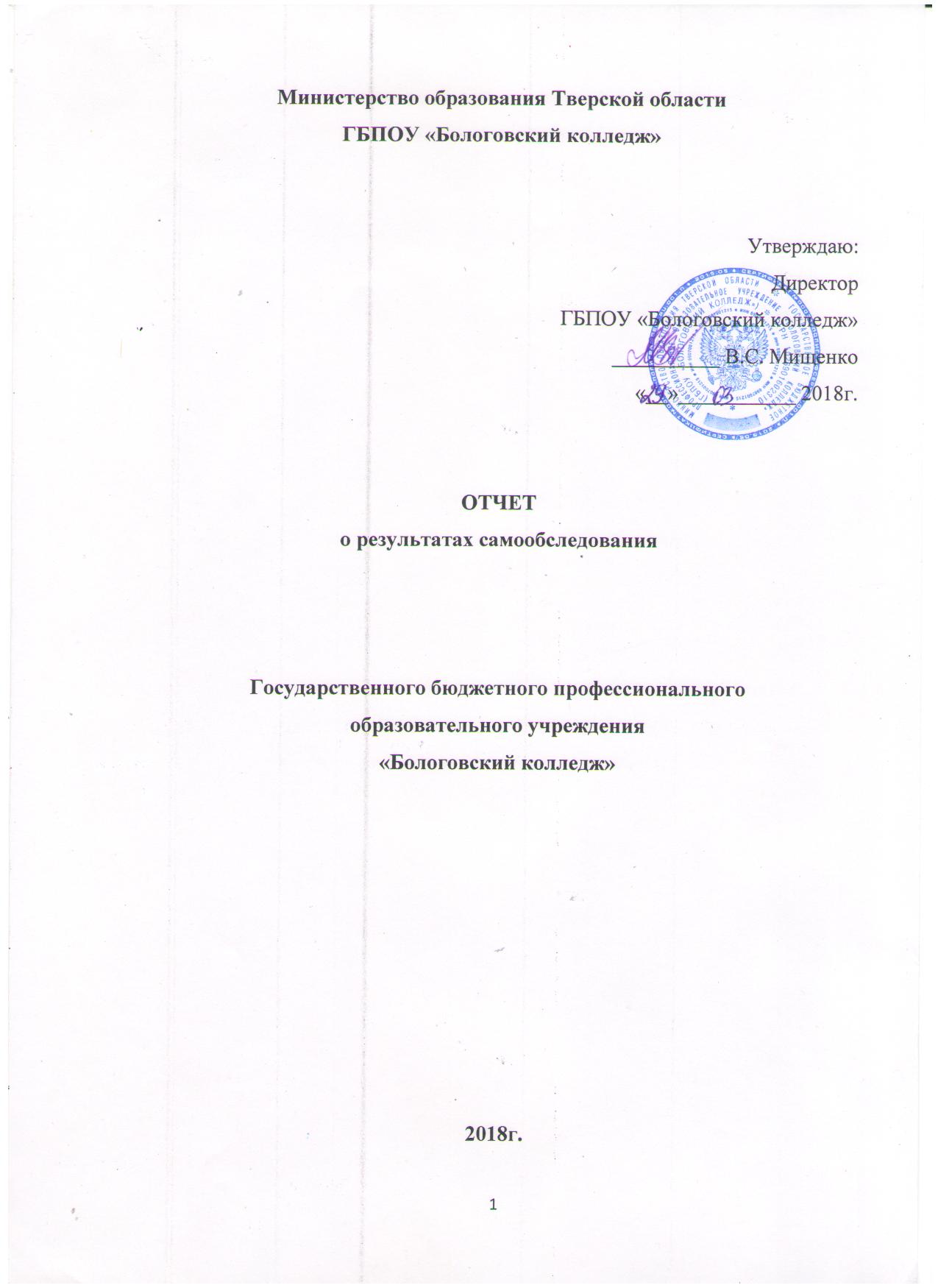 Введение      В соответствии с пунктом 3 части 2 статьи 29 Федерального закона от 29.12.2012г. № 273-ФЗ «Об образовании в Российской Федерации», Порядком проведения самообследования образовательной организации (утвержден приказом Министерства образования и науки Российской Федерации от 14.06.2013г. № 462), Показателями деятельности образовательной организации, подлежащей самообследованию (утверждены приказом Министерства образования и науки Российской Федерации от 10.12.2013г.  № 1324), на основании приказа директора ГБПОУ  «Бологовский колледж» № 487 от 27.12. 2017 г. «О проведении самообследования» в колледже было проведено самообследование. 	Самообследование носит системный характер, оно направлено на внутреннюю диагностику, выявление резервов и точек роста, а также определение векторов, ресурсов и движущих сил дальнейшего поступательного развития колледжа.	Целями самообследования являются обеспечение доступности и открытости информации о деятельности колледжа, а также подготовка отчета о результатах самообследования.	Процедура самообследования включает в себя следующие этапы:планирование и подготовку работ по самообследованию колледжа;организацию и проведение самообследования в колледже;обобщение полученных результатов и на их основе формирование отчета;рассмотрение отчета Педагогическим советом колледжа.В ходе самообследования был проведен анализ основных направлений деятельности колледжа по состоянию на 1 марта 2018 года: системы управления колледжем, образовательной деятельности, организации учебного процесса, содержания и качества подготовки обучающихся, востребованности выпускников, качества кадрового состава, качества учебно-методического, библиотечно-информационного обеспечения,  качества материально-технической базы, функционирования внутренней системы оценки качества образования, показателей деятельности организации, подлежащей самообследованию.	При проведении самообследования были использованы следующие методы: наблюдение, анкетирование, тестирование, собеседование, определение обобщающих показателей.Результаты проведенной работы обобщены и на их основе составлен настоящий отчет.1. Организационно-правовое обеспечение образовательной деятельности Колледж в своей деятельности руководствуется Конституцией Российской Федерации, Законом №273-ФЗ от 29.12.2012 «Об образовании в Российской Федерации», постановлениями, приказами, инструкциями федерального и областного уровня в части обеспечения жизнедеятельности образовательной организации, Уставом колледжа.Правоустанавливающие документыПеречень положений (локальных актов) ГБПОУ «Бологовский колледж» по закону «Об образовании в Российской Федерации» от 29.12.2012 г. № 273-ФЗВ рамках плана мероприятий по реализации Федерального закона №273-ФЗ «Об образовании в РФ» колледж разрабатывает локальные нормативные акты (Положения, инструкции, приказы и т.д.), осуществляет организационные мероприятия (мониторинги, анализы и др.), проводит методическую работу (семинары, погружение в проблему, круглые столы и др.).  3. АНАЛИЗ ОБРАЗОВАТЕЛЬНОЙ ДЕЯТЕЛЬНОСТИВ 2017-2018 учебном году колледж осуществляет образовательную деятельность по следующим программам:Перечень реализуемых образовательных программ на 01.03.2018 г.Подготовка специалистов среднего звена и квалифицированных рабочих, служащих в колледже осуществляется на основании сформированных основных профессиональных образовательных программ.Основные профессиональные образовательные программы включают в себя: - Федеральный государственный образовательный стандарт по профессии/специальности; - базисный учебный план;- учебный план (рабочий) - календарный учебный график;- программы учебных дисциплин (по циклам);- программы профессиональных модулей;- программа преддипломной практики (для программ подготовки специалистов среднего звена).В паспорт основных профессиональных образовательных программ (ОПОП), кроме вышеуказанных документов, определяющих содержание и организацию образовательного процесса, входят:- общие положения, определяющие нормативно-правовые основы разработки ОПОП и сроки освоения программы;- характеристика профессиональной деятельности выпускников и требования к результатам освоения ОПОП;- оценка результатов освоения ОПОП;- квалификационные характеристики. Все программы подготовки квалифицированных рабочих, служащих и их паспорта содержат вышеперечисленные документы. 3.2 Организация учебного процессаОрганизация учебного процесса призвана обеспечивать: - современный научный уровень подготовки специалистов и квалифицированных рабочих, оптимальное соотношение теоретического и практического обучения; - логически правильное, научно и методически обоснованное  соотношение и последовательность преподавания дисциплин, планомерность и ритмичность учебного процесса; - органическое единство процесса обучения и воспитания;- внедрение в учебный процесс новейших достижений науки и  техники, передового опыта деятельности; - рациональное сочетание традиционных методов передачи и  закрепления научной информации с новейшими достижениями  педагогики; - создание необходимых условий для педагогической деятельности преподавательского состава и освоения студентами профессиональных образовательных программ, их творческой  самостоятельной работы. Основными документами, определяющими содержание и организацию учебного процесса в колледже, являются рабочие учебные планы, программы учебных дисциплин и профессиональных модулей. Учебный процесс в колледже строится на основании графика учебного процесса, который составляется к началу учебного года. График учебного процесса составляется на основе учебных планов.Планирование учебного процесса базируется на исходных данных:  - календарного учебного графика специальности/профессии; - тематических планов дисциплин, профессиональных модулей; - расстановке преподавателей по учебным группам; - аудиторного фонда времени и его распределении.Нормативный срок освоения основной профессиональной программы регламентируется ФГОС по специальности/профессии. В колледже на момент самообследования реализуются программы со сроком освоения 3 года 10 месяцев (ОПОП СПО подготовка специалистов среднего звена), 3 года 10 месяцев и 2 года 10 мес. (ОПОП СПО подготовка квалифицированных рабочих служащих, ОПОП ППКРС). Учебный год начинается 1 сентября и заканчивается согласно учебному плану. Продолжительность каникул в зимний период 2 недели, что соответствует ФГОС. Учебную работу регулирует основное расписание учебных занятий, которое  составляется на полугодие, утверждается директором колледжа и содержит сведения: о номерах учебных групп, учебных дисциплинах, дате, времени и месте проведения занятий.Студенты колледжа занимаются в одну смену. Продолжительность занятий 45 минут (группировка парами), что соответствует нормативным требованиям. В случае отсутствия преподавателей по причине болезни или отъезда в командировку составляется корректировка  расписания, которое располагается на стенде рядом с основным расписанием.Учебные занятия в колледже проводятся в виде лекций, семинаров, практических,  лабораторных занятий, учебной практики, курсовых работ (курсового проектирования). Преподаватели колледжа могут использовать и другие виды учебных занятий. При проведении практических работ по ряду дисциплин профессионального цикла группа может делиться на подгруппы. В соответствии с графиком проводятся консультации (индивидуальные или групповые).     Максимальный объем учебной нагрузки студентов составляет 54 академических часа в неделю (с учетом аудиторной и внеаудиторной учебной работы), что соответствует требованиям ФГОС СПО.В учебном процессе применяются два вида самостоятельной работы:  аудиторная и внеаудиторная. Внеаудиторная самостоятельная работа планируется по всем дисциплинам, исходя из объёмов максимальной нагрузки, выполняется по заданию преподавателя, но без его непосредственного участия. Объём времени, отведённый на внеаудиторную самостоятельную работу, отражается в рабочем учебном плане (в целом по теоретическому обучению, каждому из циклов дисциплин, по каждой дисциплине), в тематических планах рабочих программ дисциплин с распределением по разделам и темам, в календарно-тематическом плане дисциплины с распределением по темам. Содержание внеаудиторной самостоятельной работы определяется в соответствии с видами заданий согласно программе учебной дисциплины.Преподавателями используются следующие виды внеаудиторной самостоятельной работы:- для овладения знаниями: чтение текста (учебника, первоисточника, дополнительной литературы); составлений плана текста; графическое изображение структуры текста; конспектирование текста; выписки из текста; работа со словарями и справочниками; ознакомление с нормативными документами, опережающие задания (доклады), оформление слайдовых презентаций;- для закрепления и систематизации знаний: работа с конспектом лекции (обработка текста); написание изложений; повторная работа над учебным материалом (учебника, первоисточника, дополнительной литературы, аудио- и видеозаписей); составление плана и тезисов ответа; составление таблиц; изучение нормативных материалов; ответы на контрольные вопросы; аналитическая   обработка   текста   (аннотирование,   рецензирование, реферирование); подготовка сообщений; подготовка рефератов, докладов; составление библиографии; тематических кроссвордов, слайдовых презентаций;- для формирования компетенций: решение задач и упражнений по образцу; решение вариативных задач и упражнений; выполнение схем; решение ситуационных производственных задач; подготовка курсовых работ, проектов.Выполнение курсового проекта (работы) по дисциплине или профессиональному модулю является одним из видов учебной работы студентов. Выполнение студентами курсовых проектов (работ) осуществляется на заключительном этапе изучения учебной дисциплины, в ходе которого осуществляется обучение применению практических знаний и умений при решении комплексных задач, связанных со сферой профессиональной деятельности будущих специалистов. Количество курсовых работ (проектов) выполняемых студентами и количество часов обязательной учебной нагрузки, отводимое на их выполнение, определяются ФГОС и рабочими учебными планами по специальностиКурсовые работы (проекты) выполняются по дисциплинам и междисциплинарным курсам. Сроки выполнения курсовых работ (проектов) определяются рабочими учебными планами по специальностям. Защита курсовых работ (проектов) выполняется в форме открытой защиты на одном из учебных занятий. Объем учебного (производственного) обучения, производственной  практики, преддипломной практики в учебных планах по всем специальностям и профессиям соответствует объему, заявленному в ФГОС.Организация  практик осуществляется в зависимости от их вида.Колледж располагает собственной базой для организации учебной практики в учебно-производственных мастерских. Уроки учебной практики (производственного обучения) имеют продолжительность в объеме 6 академических часов и проводятся по расписанию учебных занятий. Организация практик в условиях предприятий/организаций проводится на основе заключенных договоров. На момент самообследования в колледже имеется 10 долгосрочных договоров  с предприятиями о практике на 2017-2018 учебный год. Выход студентов на практику оформляется приказом по колледжу. Руководители практик и заведующий практикой осуществляют контроль за прохождением практики на предприятиях согласно графиков контроля. Организация практики и производственного обучения осуществляется на основе Положения о практике студентов колледжа и в соответствии с Положением о практике обучающихся, осваивающих основные профессиональные образовательные программы среднего профессионального образования (утверждены приказом Минобрнауки России от 18.04.2013г. № 291). Перед выходом на практику на производство в каждой группе проводится организационное собрание, на котором разъясняются цели и задачи практики, каждому студенту выдаются комплекты документации, включающие в себя задание, программу практики, бланки отчетов, дневников, методические рекомендации по их ведению.Промежуточная аттестация по учебным дисциплинам, междисциплинарным курсам, профессиональным модулям проводится в форме экзамена, дифференцированного зачета, экзамена (квалификационного).  Государственная итоговая аттестация включает подготовку и защиту выпускной квалификационной работы - дипломного проекта.Процедура ГИА проводится на основании Положения о ГИА в колледже, в соответствии с Порядком проведения государственной итоговой аттестации по образовательным программам среднего профессионального образования (утвержден приказом Минобрнауки России от 16.08.2013г. № 968).Организация процесса обучения в учебных кабинетах, мастерских и лабораториях строится на строгом соблюдении правил охраны труда и техники безопасности. Все здания колледжа  оснащены пожарной сигнализацией, первичными средствами пожаротушения. В плановом порядке осуществляется обследования рабочих мест, учебных помещений на соблюдение требований охраны труда, учебные кабинеты, мастерские оснащены инструкциями по охране труда и техники безопасности, проводится обучение работников по вопросам охраны труда, инструктажи для обучающихся.Структура образовательного процесса ГБПОУ «Бологовский колледж»1. Учебно-методическая работа:  -  Заместитель директора по учебной работе;- заведующие отделениями (по направлениям подготовки);- методист;- председатели  предметно цикловых комиссий (общеобразовательных и специальных дисциплин) - преподаватели.2.Учебно-производственная работа:         - заведующий  практикой;          - мастера  производственного обучения.Характеристика коллективаШтатных педагогических работников – 33 человека, из них по квалификационным категориям: высшая – 15 человек, первая – 5, без категории – 13 человек (из них вновь принятых – 2 человека). Всего аттестовано 20 человек (61%). Образовательный уровень педагогических работников:- с высшим образованием – 28 человека, - со средним профессиональным образованием – 4 человека ,- с начально- профессиональным образованием – 1 человек.СТРАТЕГИЧЕСКАЯ ЦЕЛЬ (МИССИЯ КОЛЛЕДЖА):Обеспечение высокого качества подготовки специалистов  среднего звена, квалифицированных рабочих и служащих в соответствии с Федеральным Государственным стандартом СПО 3-го поколения, требованиями работодателей и современными социально-экономическими условиями развития общества, формирование высокого уровня их подготовки и конкурентно способности на рынке труда.  Стратегическую цель реализует педагогический коллектив  ГБПОУ «Бологовский колледж», который занимается самообразованием, экспериментирует, применяет новые технологии обучения, вносит в педагогический процесс инновационные идеи, достигает хороших результатов в обучении студентов. Коллективом была определена на 2016-2017 учебный год единая методическая тема «Учебно-методическое сопровождение в условиях реализации Федеральных государственных образовательных стандартов».Учебно-методическая деятельностьЗадачи:1. Создание системы непрерывного повышения квалификации преподавателей, совершенствование педагогического и методического мастерства педагогических работников колледжа.2. Внедрение инновационных педагогических технологий.  3. Совершенствование учебно-методических комплексов дисциплин с целью повышения результативности и качества образовательного процесса.4. Внедрение единых требований к разработке методических указаний по выполнению практических и лабораторных работ, курсового и дипломного проектирования, контрольно-оценочных средств и организации внеаудиторной работы обучающихся.5. Оказание практической методической помощи педагогам.Для решения поставленных задач в колледже была организована работа:  методического совета – координирует всю методическую работу в колледже;  инструктивно-методических совещаний -  методист, заведующие отделений организуют работу по изучению Федеральных государственных образовательных стандартов, новых образовательных программ, ведут работу по повышению научно-методического уровня каждого преподавателя, мастера п/о, вводят педагогических работников в круг педагогических инноваций;  предметно-цикловых комиссий (ПЦК) – рассматривают вопросы по повышению уровня учебно-воспитательной работы и качества знаний студентов, организуют обмен опытом, внедрение передового педагогического опыта и достижений педагогической науки, обсуждают наиболее трудные разделы и темы новых рабочих программ, подготовку тестовых заданий, контрольных работ, вопросов экзаменационных билетов для проверки знаний обучающихся, обсуждают результаты контрольных работ, экзаменов, разрабатывают рекомендации по повышению качества знаний обучающихся;  методического кабинета – планирует и прогнозирует подготовку, переподготовку и повышение квалификации педагогических работников, организует их аттестацию, разработку, подготовку к утверждению учебно-методической документации, оказывает консультативную и методическую помощь преподавателям и мастерам производственного обучения.Повышение квалификации педагогических работниковОдним из направлений методической работы является организация повышения квалификации педагогических работников. Работа предметно-цикловой комиссии В колледже  работает предметно-цикловая комиссия общеобразовательных и специальных дисциплин, руководитель Федорченко А.В.; ПЦК работает согласно нормативной документации, утверждённого плана работы. Заседания проводятся регулярно в соответствии с планом работы, протоколы велись аккуратно и своевременно.Основные направления деятельности предметно- цикловой комиссии         Одним из основных направлений деятельности ПЦК являлась разработка рабочих программ, учебно-планирующей документации, контрольно-оценочных средств, контрольно-измерительных материалов. За отчѐтный период в связи с введением новых ФГОС 3 поколения СПО преподавателями и мастерами п/о разработаны рабочие программы учебных, профессиональных дисциплин и модулей по реализуемым специальностям колледжа.          На заседаниях ПЦК педагогические работники изучали нормативные документы, анализировали результаты промежуточной аттестации и производственной практики, проводили и посещали  учебные занятия, изучали передовой педагогический опыт.Подготовка  и участие в мероприятиях различных уровнейУчастие  преподавателей во Всероссийских конкурсах:Лучшее портфолио преподавателя русского языка и литературы (сертификат Чайкина Г.Д)Всероссийский конкурс педагогического литературного творчества «Музы». Диплом. Лауреат. В номинации «Поэзия. Малая форма» (Чайкина Г.Д)Благодарственная грамота за поддержку идеи сохранения родного языка и литературы (Чайкина Г.Д)Всероссийский конкурс чтецов «Георгиевская лента». Благодарственная грамота за подготовку участника Всероссийского конкурса (Чайкина Г.Д)Всероссийский конкурс чтецов «Георгиевская лента». Диплом. Участник в номинации «Декламация». Кириллов Дмитрий Сергеевич (педагог куратор Чайкина Г.Д)Диплом Всероссийский конкурс научных и творческих работ «Социализация, воспитание, образование детей и молодежи», 3 место, руководитель Харечкина Л.И.Участие в областном конкурсе педагогического мастерства «Преподаватель года - 2017» среди профессиональных образовательных организаций Тверской области  - Котатова М.А., Трофимова Т.Ю. Самообразование и  обмен опытом преподавателейНаучно-исследовательская и экспериментальная деятельностьВ колледже, традиционно уделяется большое внимание научно- исследовательской и экспериментальной работе. Проведение предметных олимпиад, конкурсов студенческих работ, выступление на конференциях, представление своих творческих разработок на внеклассных мероприятиях и т.д. Преподавателями колледжа проводится большая работа по формированию у студентов умений и навыков исследовательской работы. На базе Колледжа в 2017г с целью совершенствования, стимулирования и развития творческой инициативы и демонстрации современных достижений научно- исследовательской деятельности обучающихся колледжа проведена научно- практическая конференция «Окно в науку», в которой приняло участие 10 обучающихся. Членами жюри являлись административные работники и преподаватели колледжа. Жюри отметило, что конференция прошла конструктивно, работы были представлены как по общеобразовательным дисциплинам: физика; биология; химия; история; русский язык и литература; экология, так и по специальным дисциплинам: социальная психология, фармакология.Анализируя представленные работы, жюри сделало заключение о том, что темы выбранных работ актуальные, а качество на довольно высоком уровне. Места распределились следующим образом: - научно- практическая работа:1 место- Макаров К, Петров А, Зайцев Е -231гр; Орлова С- 211 гр; Калинин Д- 311гр. Руководитель: Харечкина Л.И.2 место- Николенко В- 24 гр,руководитель: Никульшина М.Б;3 место- Веснин И-23гр, руководитель: Никульшина М.Б; Беляева А-12гр, руководитель Чайкина Г.Д;- научно- исследовательская работа1 место-Шаргалина А-211гр, руководитель Фурчиковае.А.;2 место- Артемьева С- 111гр, руководитель Мамаджанова Р.А;3 место-Бойкова И-131гр, руководитель Котатова М.А.Номинацию: - за преданность и любовь к Родному краю получил Чистяков А-20гр, руководитель Бессонова Л.Е;- за исследование лекарственных веществ для лечения и сохранения здоровья животных Булыгина Д, Соколова Н- 311гр, руководитель Трофимова Т.Ю. Организационно-методическая деятельностьВ организации методической работы важное место занимает методический кабинет, который является организационным центром по изучению передового педагогического опыта, оказанию помощи преподавателям и мастерам п/о в повышении их педагогической квалификации, по совершенствованию методики проведения всех видов учебных занятий. В методическом кабинете собраны нормативные документы, учебно-планирующая документация, методические рекомендации по организации уроков, разработке программ, УМК, документов к аттестации и прочее, материалы методической деятельности преподавателей, мастеров п/о, работы предметно- цикловых комиссий.  В соответствии с графиками проведения открытых мероприятий и посещения уроков проводится их посещения с обязательным анализом. 3.4.  Результаты государственной итоговой аттестации выпускников в 2017 годуВ колледже по состоянию на 31.12.2017 г. обучалось 540 человек. По очной форме обучения – 474 человек (87,8 % от общего количества), по заочной форме обучения – 66 человек (12,2% от общего количества). Численность студентов из числа инвалидов и обучающихся с
ограниченными возможностями здоровья в 2017 году составила 7 человек (1,3 % от общей численности студентов), 2016 - 7 человек (1,6 %).Результаты защиты ВКР по специальностям (очное и заочное отделение)Результаты защиты ВКР по профессиям (очное отделение)Общие результаты итоговой государственной аттестации в 2017 году.СРЕДНИЙ  БАЛЛ  АТТЕСТАТОВ  НА 2016-2017 УЧЕБНЫЙ ГОД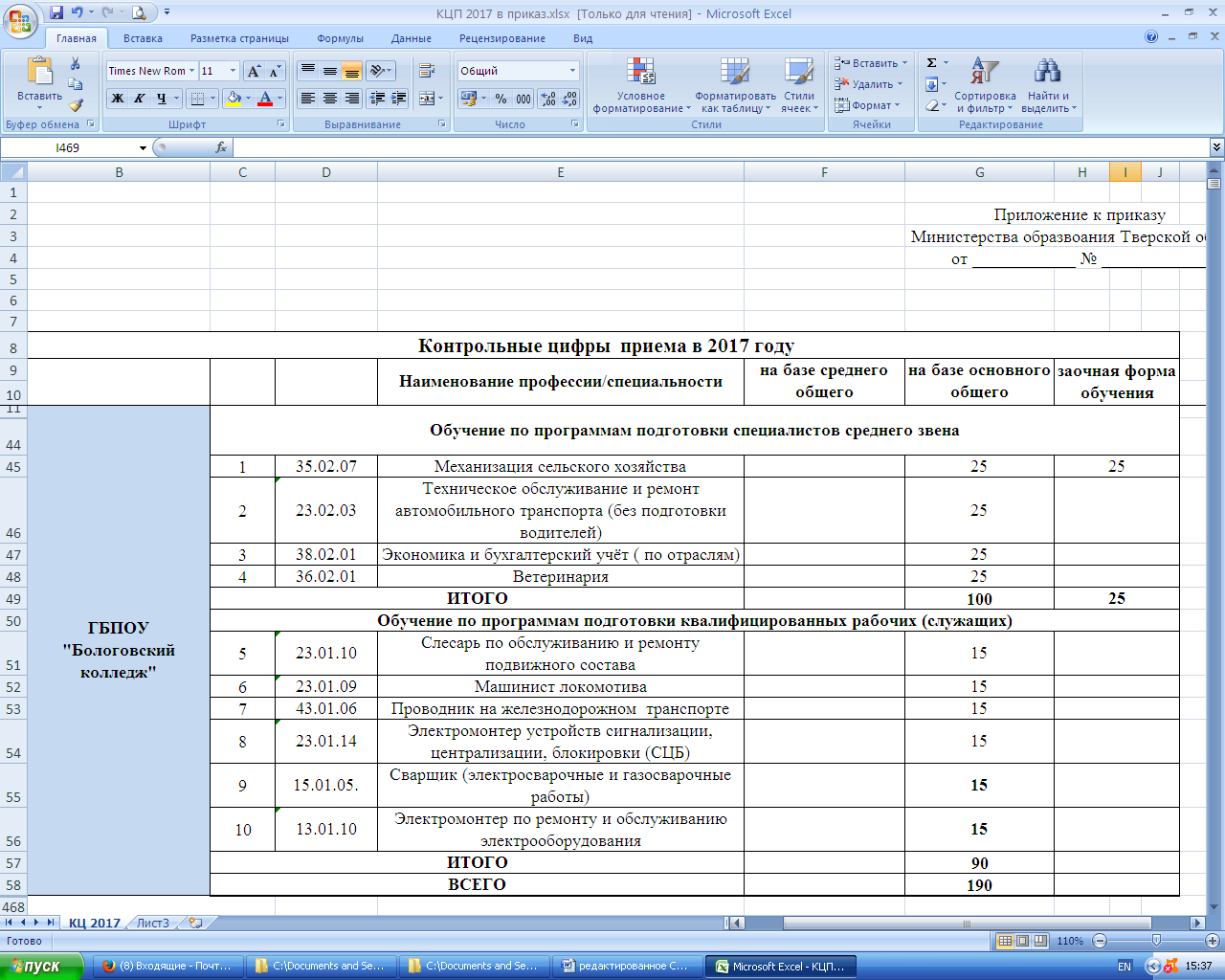 СРЕДНИЙ  БАЛЛ  АТТЕСТАТОВ  НА 2017-2018 УЧЕБНЫЙ ГОД5. Организация  воспитательной деятельности Колледжа Основная цель воспитательной работы в колледже – создание благоприятных условий для личностного и профессионального развития, сочетающих в себе глубокие профессиональные знания и умения, высокие моральные и патриотические качества, обладающих правовой и коммуникативной культурой, способных к творческому самовыражению и активной гражданской позиции: Цель воспитательной работы:Воспитание успешного поколения граждан страны, владеющих общими и профессиональными компетенциями, общечеловеческими ценностными установками, поддержка самообразования и социализации обучающихся.В соответствии с целями и задачами воспитания студентов колледжа, воспитательная работа ведется по следующим направлениям:- духовно-нравственное направление; - культурно-эстетическое направление; - спортивно-туристическое  направление (формирование здорового образа жизни, осуществление профилактической работы (профилактика алкоголизма, употребления ПАВ, табакокурение, правонарушений и др.); - гражданско-патриотическое направление; - профессионально-трудовое направление.В рамках духовно-нравственного направления проводятся мероприятия:В рамках гражданско-патриотическое направление проводятся мероприятия:В рамках спортивно - туристического направления проводятся мероприятия различного типа:В рамках реализации профессионально-трудового направления проводятся следующие мероприятия:- встречи с представителями работодателей;- выставка плакатов «Своей профессией горжусь»;- конкурс презентаций  и фоторабот «Моя профессия», «Мой колледж»;- конкурс видеоработ « Моя профессия»;- уборка территории колледжа;- уборка набережной;- участие в международном субботнике «Зеленая весна»;- ремонт 3 этажа общежития, кабинетов;- ремонт цехов.В рамках культурно-эстетического направления проведены следующие мероприятия:Для студентов колледжа организована работа кружков и спортивных секций (какие, сколько человек задействовано, участие в мероприятиях, достижения).Динамика числа студентов, состоящих на учете в КДН отдела МВД России по Тверской области идет в сторону уменьшения,  2016 году -  10  человек. 2017 году- 4 человека.Организованна работа социально - психологической службы. В данном направлении проведены следующие мероприятия:Психолог- тестирования: «Лидер ли ты в компании»- 45; «Любите ли вы развлекаться»-34; «Экстраверт или интроверт»- 35; АРТ, «Ваша нервная система», «Решительны ли вы», «Конфликтная ли вы личность», «Потребность в достижении успеха», «Шкала определения уровня тревожности», Общий охват обучающихся 940 человек.- лекции и часы общения: «Побег в никуда», «Что ждет тебя на ночных улицах»,»Самовольные уходы», «Переходный возраст», «Прошлое, настоящее, будущее», «Как противостоять депрессии», «Самоубийство не решение»,  Общий охват обучающихся  410 человек.- диагностика: адаптация первокурсников ( 240 человек) , уровень тревожности ( 187 человека);- индивидуальное консультирование и беседы: 200 обращение- тренинги на сплочение коллектива, «Как избежать конфликта»; «Мастер общения»,  «Жить в мире с собой и с другими», «Пойми себя» Общий охват обучающихся 340 человек.- выступления на методическом совещании кураторов:«Переходный возраст», «Адаптация первокурсников», «Как противостоять депрессии», «Неблагополучные семьи, проблемы, поиски путей влияния», «Профилактика суицидального поведения».Проводится работа с детьми  сиротами и детьми, оставшимися без попечения родителей: – вовлечение в культурно-массовые и спортивно-туристические мероприятия  учреждения.Социальный педагог:- посещение  мест проживания- 36 семей;- составление индивидуальных карт, характеристик-28;- проведение индивидуальных бесед- 32;- беседы и  дискуссии на темы:- «Месть или прощение»-56;- «Толерантность»- 24;« Твое поведение, твое лицо»- 34;- «Побед в никуда»- 32;-«Мы в ответе за свои поступки»- 32;-«Как преодолеть страх перед экзаменами»- 28;-«Конфликты в нашей жизни и способы их преодоления»- 32;- посещение ледового дворца, бассейна-турслет- выступление на родительском собрании «Профилактика безнадзорности, правонарушений, преступлений среди обучающихся в образовательной организации».6.1. Организация практического обучения Практика является обязательным разделом ОПОП. Она представляет собой вид учебных занятий, обеспечивающих практико - ориентированную подготовку обучающихся. Практика имеет целью комплексное освоение обучающимися всех видов профессиональной деятельности по специальностям среднего профессионального образования, формирование общих и профессиональных компетенций, а также приобретение необходимых умений и опыта практической работы по специальности. Видами практики студентов, осваивающих основные профессиональные образовательные программы среднего профессионального образования (далее – ОПОП СПО), являются: учебная практика и производственная практика (далее – практика).Учебная практика по ОПОП СПО направлена на формирование у студентов практических профессиональных умений, приобретение первоначального практического опыта, реализуется в рамках модулей ОПОП СПО по основным видам профессиональной деятельности для последующего освоения ими общих и профессиональных компетенций по избранной специальности.Производственная практика по ОПОП СПО включает в себя следующие этапы: практика по профилю специальности и преддипломная практика.Практика по профилю специальности направлена на формирование у студента общих и профессиональных компетенций, приобретение практического опыта и реализуется в рамках модулей ОПОП СПО по каждому из видов профессиональной деятельности, предусмотренных ФГОС СПО по специальности или рабочей профессии.Преддипломная практика направлена на углубление студентом первоначального профессионального опыта, развитие общих и профессиональных компетенций, проверку его готовности к самостоятельной трудовой деятельности, а также на подготовку к выполнению выпускной квалификационной работы (дипломного проекта или дипломной работы) в организациях различных организационно-правовых форм.Объем учебного (производственного) обучения, производственной  практики, преддипломной практики в учебных планах по всем специальностям и профессиям соответствует объему, заявленному в ФГОС.Организация производственной  практики по специальности 110801 Механизация сельского хозяйстваУчебная практикаЗа 2016-2017  учебный год учебные практики  проведены согласно графику учебного процесса и плану практического обучения.       Учебные практики по специальности 110801 Механизация сельского хозяйства проводились  в мастерских колледжа и в лаборатории учреждения под руководством преподавателей специальных  дисциплин и мастеров производственного обучения. Перед началом каждого занятия проводился вводный инструктаж и инструктаж по безопасности труда, противопожарной безопасности и охране окружающей среды.Программа практик выполнена в полном объеме. В текущем учебном году осуществлен полный  перевод лаборатории «Сельскохозяйственных и мелиоративных машин» в учебный корпус по адресу Ул. Дзержинского д.11.Производственная практикаПроизводственная практика по профилю специальности проводится в организациях на основе договоров, заключаемых между Учреждением  и этими организациями. В процессе стажировки студенты будут выполнять функции стажера инженера-механика, заведующего ремонтной мастерской, заведующего машинным двором, инженера по технике безопасности, инженера по трудоемким процессам; овладеют профессиональным опытом работы; усовершенствуют умения работы с нормативной и справочной литературой; развили умения анализировать, обобщать и систематизировать факты, явления, процессы и управленческие решения. По окончании стажировки будут сданы дневники-отчеты.Базами практики были предприятия, с которыми сложились многолетнее сотрудничество:- ОАО «Сельхозтехника»;- ОАО « Бологовский молочный завод»;- ФГКУ комбинат «Озерный» Росрезерва,       - МУП «ДорСервис»;          - СПК «МСТА».Преддипломная практикаПреддипломная практика проводится непрерывно после освоения учебной практики и практики по профилю специальности.Практическое обучение  по специальности 110801 Механизация сельского хозяйства по очной форме обучения в 2016-2017 учебном году  прошли:Всего – 62 чел.2  курс- 22 чел.;3  курс -23 чел.;4  курс- 17 чел.Трудоустройство выпускников очной и заочной формы обучения по специальности 110801 Механизация сельского хозяйства:   Приведенные данные показывают, что выпускники учреждения  распределяются на следующие основные потоки:Трудоустроились;поступили в ВУЗы;призыв в ряды Российской Армии.Анализ трудоустройства показывает, качество подготовки специалистов соответствует требованиям сельскохозяйственного производства.Организация производственной  практики по специальности 190631 ТО и ремонт автомобильного транспорта Учебная практикаЗа 2016-2017 учебный год учебные практики  проведены согласно графику учебного процесса и плану практического обучения.      Учебные практики по специальности 190631 ТО и ремонт автомобильного транспорта проводились  в мастерских колледжа и в лаборатории учреждения под руководством преподавателей специальных  дисциплин и мастера производственного обучения. Перед началом каждого занятия проводился вводный инструктаж и инструктаж по безопасности труда, противопожарной безопасности и охране окружающей среды.Программа практик выполнена в полном объеме. Производственная практикаПроизводственная практика по профилю специальности проводится в организациях на основе договоров, заключаемых между учреждением  и этими организациями. В процессе стажировки студенты будут выполнять функции механиков; овладеют профессиональным опытом работы специалиста; усовершенствуют умения работы с нормативной и справочной литературой; разовьют умения анализировать, обобщать и систематизировать факты, явления, процессы и принимать управленческие решения. По окончании стажировки будут сданы дневники-отчеты. Базами практики были предприятия, с которыми сложились многолетнее сотрудничество:- МУП «АТП»;- МУП «ДорСервис» и другие.Практическое обучение по специальности 190631 ТО и ремонт автомобильного транспорта  по очной форме обучения в 2016-2017 учебном году  прошли:Всего –  47 чел.2  курс- 20  чел.;3  курс - 17 чел.;4  курс - 10 чел.Трудоустройство выпускников по специальности 190631 ТО и ремонт автомобильного транспорта:   Приведенные данные показывают, что выпускники учреждения распределяются на следующие основные потоки:трудоустроились;  призыв в ряды Российской Армии.Анализ трудоустройства показывает, качество подготовки специалистов соответствует требованиям ФГОС.Организация производственной  практики по специальности 111801 Ветеринария  Учебная практикаЗа 2016-2017 учебный год учебные практики  проведены согласно графику учебного процесса и плану практического обучения.     Учебные практики по специальности 111801 Ветеринария  проводились  в  лаборатории учреждения под руководством преподавателей специальных  дисциплин и мастера производственного обучения. В рамках освоения программ УП были совершены несколько экскурсий:- в Крестьянско-фермерское хозяйство Буркова Д.В.(п. Ильятино);- рынок г. Вышний Волочек;- ферму СПУ «МСТА».В текущем учебном году осуществлена закупка оборудования и наглядных пособий для лабораторий «Эпизоотологии с микробиологией», «Ветеринарной хирургии».Программа практик выполнена в полном объеме. Производственная практикаПроизводственная практика по профилю специальности проводится в организациях на основе договоров, заключаемых между учреждением  и этими организациями. Базами практики были предприятия, с которыми сложились многолетнее сотрудничество:          - СПК «МСТА»;- ГБУ «Бологовская СББЖ»;-  ГБУ «Вышневолоцкая СББЖ»;-  ГБУ «Максатихинская СББЖ»;-  АО «Агрофирма Дмитрова Гора» -  Крестьянско-фермерское хозяйство Буркова Д.В. и другие.Преддипломная практикаПреддипломная практика проводится непрерывно после освоения учебной практики и практики по профилю специальности.Обучающиеся  четвертого курса будут проходить стажировку на базе  ветеринарных, сельскохозяйственных организаций Тверской области, под руководством преподавателей ветеринарных дисциплин и квалифицированных специалистов организаций. В процессе стажировки студенты будут выполнять функции ветеринарного фельдшера; овладеют профессиональным опытом работы ветеринарного специалиста; усовершенствуют умения работы с нормативной и справочной литературой; разовьют умения анализировать, обобщать и систематизировать факты, явления, процессы и принимать управленческие решения. По окончании стажировки будут сданы дневники-отчеты. Практическое обучение по специальности  111801 Ветеринария  в 2016-2017  учебном году прошли:Всего –  39 чел.2  курс- 21  чел.;3  курс - 22 чел.;Трудоустройство выпускников по специальности 111801 Ветеринария :Организация практики по специальности 080114 «Экономика и бухгалтерский учет»Учебная практикаЗа 2016-2017 учебный год учебные практики  проведены согласно графику учебного процесса и плану практического обучения.     Учебные практики по специальности 080114 «Экономика и бухгалтерский учет»  проводились  на базе колледжа под руководством преподавателей специальных  дисциплин. По запросам работодателей некоторые студенты проходили практики на базе  этих организаций (Отдел военного комиссариата Тверской области по г. Бологое и Бологовскому району).Производственная практикаПроизводственная практика по профилю специальности проводится в организациях на основе договоров, заключаемых между учреждением  и этими организациями. Базами практики были предприятия:-Управление Росреестра Тверской области в Бологовском районе;- Администрация МО «Бологовский район» Тверской области;- ООО «Бологовский молочный завод»; - МУП «Кемецкое ЖКХ»;- МУП «ЖКХ Березовский рядок»;- ООО «ЧОП «Берегиня» и другие.Программа практик выполнена в полном объеме. Преддипломная практикаПреддипломная практика проводится непрерывно после освоения учебной практики и практики по профилю специальности.В процессе стажировки студенты будут выполнять функции дублера бухгалтера; овладевать опытом работы бухгалтера; усовершенствовать умения работы с нормативной и справочной литературой; развивать умения анализировать, обобщать и систематизировать факты, явления, процессы и принимать управленческие решения. По окончании стажировки были сданы дневники – отчеты.Практическое обучение по специальности 080114  Экономика и бухгалтерский учет   в 2016-2017 учебном году прошли:Всего –  12  чел.3  курс - 12 чел.Трудоустройство выпускников очной и заочной формы обучения по специальности 080114  Экономика и бухгалтерский учет:   Приведенные данные показывают, что выпускники учреждения  распределяются на следующие основные потоки:трудоустроились;поступили в ВУЗы;отпуск по уходу за ребенком.        Анализ трудоустройства показывает, качество подготовки специалистов соответствует требованиям ФГОС.Организация производственной практики по профессии 23.01.09 Машинист локомотиваУчебная практикаЗа 2016-2017 учебный год учебные практики  проведены согласно графику учебного процесса и плану практического обучения.Учебные практики по  профессии 23.01.09 Машинист локомотива проводились  в  слесарной мастерской учреждения под руководством мастера производственного обучения. А также ООО «Профтехсервис» и Эксплуатационном локомотивном депо Бологое.Производственная практикаПроизводственная практика по профилю специальности проводится в организациях на основе договоров, заключаемых между учреждением  и этими организациями. Базами практики были предприятия, с которыми сложились многолетнее сотрудничество:- ООО «Профтехсервис»;- Эксплуатационное локомотивное депо Бологое.Программа практик выполнена в полном объеме. Практическое обучение по профессии 23.01.09 Машинист локомотива в 2016-2017 учебном году прошли:Всего –  58  чел.1 курс – 20 чел.;2  курс- 15  чел.;3  курс - 13 чел;4 курс -  10 чел.Трудоустройство выпускников по профессии 23.01.09 Машинист локомотива:   Приведенные данные показывают, что выпускники учреждения  распределяются на следующие основные потоки:трудоустроились;призыв в ряды Российской Армии;Анализ трудоустройства показывает, качество подготовки специалистов соответствует требованиям ФГОС.Организация производственной практики по профессии 15.01.05 Сварщик (электросварочные и газосварочные работы)Учебная практикаЗа  2016-2017 учебный год учебные практики  проведены согласно графику учебного процесса и плану практического обучения.Учебная практика по  профессии 15.01.05 Сварщик проводились  в  слесарном и сварочном цеху учреждения под руководством мастера производственного обучения. Частично произведен перевод сварочного цеха в новое помещение. Оборудована  лаборатория Материаловедения.Производственная практикаПроизводственная практика по профилю специальности проводится в организациях на основе договоров, заключаемых между учреждением  и этими организациями. Базами практики были предприятия:- УК «Центральная»;- МУП «Электросети»- филиал «Газпром Газораспределение Тверь»;- Эксплуатационное локомотивное депо Бологое.Программа практик выполнена в полном объеме. Практическое обучение по профессии 15.01.05 Сварщик в 2016-2017 учебном году прошли:Всего –  25  чел.1 курс – 13 чел.;2 курс – 12 чел.Трудоустройство выпускников по профессии 15.01.05 Сварщик:   Приведенные данные показывают, что выпускники Учреждения  распределяются на следующие основные потоки:трудоустроились; призыв в ряды Российской Армии.Анализ трудоустройства показывает, качество подготовки специалистов соответствует требованиям ФГОС.Организация производственной практики по профессии 43.10.06 Проводник на железнодорожном транспортеУчебная практикаЗа 2016-2017 учебный год учебные практики  проведены согласно графику учебного процесса и плану практического обучения.Учебная практика по  профессии 43.10.06  Проводник железнодорожном транспорте проводились  в  учреждении под руководством мастера производственного обучения и  на базе ОАО « МТ ППК». Производственная практикаПроизводственная практика по профилю специальности проводится в организациях на основе договоров, заключаемых между учреждением  и этими организациями. Базой практики было предприятие:- ОАО « МТ ППК».Программа практик выполнена в полном объеме. Практическое обучение по профессии 43.10.06 Проводник на железнодорожном транспорте в 2016-2017 учебном году прошли:Всего –  38  чел.1 курс – 16 чел.;2 курс  - 12 чел.;3  курс - 10 чел.Трудоустройство выпускников по профессии 43.10.06 Проводник на железнодорожном транспорте:Анализ трудоустройства показывает, качество подготовки специалистов соответствует требованиям ФГОС.Организация производственной практики по профессии 23.01.14 Электромонтер устройств сигнализации, централизации, блокировкиУчебная практикаЗа 2016-2017учебный год учебные практики  проведены согласно графику учебного процесса и плану практического обучения.Учебная практика по  профессии 23.01.14 Электромонтер устройств сигнализации, централизации, блокировки транспорте проводились  в  монтажной мастерской учреждения под руководством мастера производственного обучения и на базе ШЧ-3 и  ШЧ-4. Производственная практикаПроизводственная практика по профилю специальности проводится в организациях на основе договоров, заключаемых между Учреждением  и этими организациями. Базами практики были предприятия:  -  ШЧ-3;  -  ШЧ-4.Программа практик выполнена в полном объеме. Практическое обучение по профессии 23.01.14 Электромонтер устройств сигнализации, централизации, блокировки транспорте в 2016-2017 учебном году прошли:Всего –  38  чел.1 курс – 15 чел.;2 курс – 12 чел.;  3  курс - 11 челТрудоустройство выпускников по профессии 23.01.14 Электромонтер устройств сигнализации, централизации, блокировки транспорте:Приведенные данные показывают, что выпускники учреждения  распределяются на следующие основные потоки:трудоустроились;призыв в ряды Российской Армии.Анализ трудоустройства показывает, качество подготовки специалистов соответствует требованиям ФГОС.Организация производственной практики по профессии 23.01.10 Слесарь по обслуживанию и ремонту подвижного составаУчебная практикаЗа 2016-2017 учебный год учебные практики  проведены согласно графику учебного процесса и плану практического обучения.Учебная практика по  профессии 23.01.10 Слесарь по обслуживанию и ремонту подвижного состава проводились  в  слесарном цехе Учреждения под руководством мастера производственного. Производственная практикаПроизводственная практика по профилю специальности проводится в организациях на основе договоров, заключаемых между Учреждением  и этими организациями. Базой практики было предприятие:- Эксплуатационное вагонное депо Бологое – 4.Программа практик выполнена в полном объеме. Практическое обучение по профессии 23.01.10 Слесарь по обслуживанию и ремонту подвижного состава в 2016-2017 учебном году прошли:Всего –  22  чел.1 курс – 11 чел.;2  курс - 11 чел.Организация производственной практики по профессии 23.01.10 Электромонтер по ремонту и обслуживанию электрооборудованияУчебная практикаЗа 2016-2017  учебный год учебные практики  проведены согласно графику учебного процесса и плану практического обучения.Учебная практика по  профессии 23.01.10 Электромонтер по ремонту и обслуживанию электрооборудования проводились  в  монтажном цехе учреждения под руководством мастера производственного. Производственная практикаПроизводственная практика по профилю специальности проводится в организациях на основе договоров, заключаемых между учреждением  и этими организациями. Базами практики были  предприятия:- ООО «Объединенная электросетевая компания»;- МУП «Фировское ЖКХ»;- Бологовское отделение ООО «Тверьоблэнерго».Программа практик выполнена в полном объеме. Практическое обучение по профессии 23.01.10 Электромонтер по ремонту и обслуживанию электрооборудования в 2016-2017 учебном году прошли:Всего –  8  чел.3  курс - 8 чел.   Приведенные данные показывают, что выпускники учреждения  распределяются на следующие основные потоки:Трудоустроились.Призваны в РА          Анализ трудоустройства показывает, качество подготовки специалистов соответствует требованиям ФГОС.Организация  практик осуществляется в зависимости от их вида.Колледж в отчетный период приложил немало сил и средств для создания собственной базы для организации учебной практики  в учебно-производственных мастерских по адресу ул. Дзержинского, д. 11. В этом году:• осуществлен полный  перевод лаборатории «Сельскохозяйственных и мелиоративных машин» в новое помещение;• осуществлен ремонт помещения для лаборатории «Технического обслуживания и ремонта автомобилей» и установка оборудования  в новом помещении;• осуществлен ремонт помещения и установка оборудования для лаборатории «Акушерства, гинекологии и биотехники размножения» в новом помещении, закуплено новое оборудование для проведения практик (хирургический стол, система освещения хирургического стола и др.).Уроки учебной практики (производственного обучения) имеют продолжительность в объеме 6 академических часов и проводятся по расписанию учебных занятий. Организация практик в условиях предприятий/организаций проводится на основе заключенных договоров. На момент самообследования в колледже  имеется 17  долгосрочных договоров  с предприятиями о практике на 2016-2017 учебный год. Выход студентов на практику оформляется приказом по колледжу. Руководители практик и заведующий практикой осуществляют контроль за прохождением практики на предприятиях согласно графиков контроля. Организация практики и производственного обучения осуществляется на основе Положения об учебной и производственной практике  студентов, осваивающих основные профессиональные образовательные программы среднего профессионального образования Государственного бюджетного профессионального образовательного учреждения  «Бологовский колледж» и в соответствии с Положением о практике обучающихся, осваивающих основные профессиональные образовательные программы среднего профессионального образования (утверждены приказом Минобрнауки России от 18.04.2013г. № 291). Перед выходом на практику на производство в каждой группе проводится организационное собрание, на котором разъясняются цели и задачи практики, каждому студенту выдаются комплекты документации, включающие в себя задание, программу практики, бланки отчетов, дневников, методические рекомендации по их ведению.Перечень предприятий, на которых учащиеся ГБПОУ «Бологовского колледжа» проходили практику в 2016-2017 учебном годуБольшое внимание в колледже уделяется системе подготовки обучающихся к конкурсам профессионального мастерства и Олимпиадам профессионального мастерства, что в целом положительно влияет на уровень подготовки и на имидж образовательной организации.Для этого согласно разработанному Положению о проведении конкурсов профессионального мастерства по каждой профессии и специальности проводится конкурс внутри колледжа, затем победители представляют колледж на региональных этапах олимпиад профессионального мастерства.Список победителей и призеров по итогам проведения профессиональных конкурсов Список победителей и призеров по итогам проведения региональных конкурсов 7. Востребованность выпускников  Подготовка и выпуск специалистов проводится с учётом потребности предприятий района, области и региона в кадрах. Выпускники колледжа работают на предприятиях г. Бологое, Бологовского района и Тверской области, а также на с/х  и ж/д предприятиях. Выпускники продолжают обучение в  ВУЗах. Все выпускники 2017 года трудоустроены, что говорит о достаточной подготовке и востребованности специалистов, выпускаемых колледжем.Результаты трудоустройства выпускников в 2017 году6.2. Материально-техническое обеспечениеобразовательного процесса    По состоянию на 1 января 2018 г. на балансе учреждения, в оперативном управлении находилось 14 помещений: 1. Учебный корпус 1 и 2, здание общежития, расположенные по адресу г. Бологое, ул. Дзержинского, д.11.2. Учебный корпус, расположенный по адресу г. Бологое, ул. Студенческая, д.20 б.3. Здание анатомикума, расположенное по адресу г. Бологое, территория совхоза-колледжа. 4. Столовая, расположенная по адресу г. Бологое, ул. Студенческая.5. Склад минеральных удобрений, расположенный по адресу г. Бологое, ул. Молодежная.6. Зерносклад, расположенный по адресу г. Бологое, Медведево.7. Гараж, расположенный по адресу г. Бологое, ул. Молодежная.8. Здание деревоотделочной мастерской, расположенное по адресу г. Бологое, ул. Совхозная. 9. Здание механической мастерской, расположенное по адресу г. Бологое, ул. Совхозная. 10. Навес для хранения сельхоз машин, расположенное по адресу г. Бологое, ул. Совхозная. 11. Склад для хранения материалов, расположенный по адресу г. Бологое, ул. Совхозная.12. Картофелехранилище, расположенное по адресу г. Бологое, ул. Совхозная. В настоящее время в учебном процессе используется здания учебных корпусов, расположенные по адресу г. Бологое, ул. Дзержинского, д. 11. Имущество, не пригодное для ведения образовательной деятельности и согласно акта АО «Ростехинвентаризации - Федерального БТИ» признано не пригодным, готовится пакет документов для списания данного имущества. Здания картофелехранилища, навес для хранения с/х машин, здание механических мастерских, расположенные по адресу г. Бологое, ул. Совхозная планируются использовать в учебном процессе для ведения лабораторных и практических работ, а также хранения автотранспорта, находящегося в зданиях гаража, лаборатории и ангара. По состоянию на 1 января 2017г. в бессрочном (постоянном) пользовании учреждения находилось 13 земельных участков, на 1 января 2018 г. остаток составляет 11 земельных участков. 2 единицы изъяты в казну Тверской области, так как не используются в образовательном процессе и для экономии бюджетных средств. В настоящее время направлены документы в Министерство образования Тверской области на согласование об изъятии 1 земельного участка в казну Тверской области, на 1 участок представлены документы в Администрацию МО «Бологовский район» Тверской области об изъятии в соответствии с требованиями. Образовательный процесс в учреждении осуществляется в двух учебных корпусах, общая площадь здания, закрепленная за образовательным учреждением на праве оперативного управления, составляет 7 153,7 м. кв., в том числе общежитие 2 527,1 кв. м. Для ведения образовательного процесса колледж располагает учебно-лабораторной базой, которая в целом обеспечивает качественное проведение подготовки специалистов в соответствии с требованиями учебных планов, программ и государственных стандартов. Реализация основных профессиональных образовательных программ осуществляется в учебных кабинетах и лабораториях. В учреждении имеется 30 учебных кабинетов и лаборатории («ТО и ремонт автомобильного транспорта», «Ветеринария», слесарный цех). Во всех учебных кабинетах и лабораториях имеются: паспорт кабинета, инструкции по ТБ и ОТ и рекомендации по методической работе, что соответствует требованиям ФГОС. Имеется информационный центр и два компьютерных класса – 95 компьютеров и 6 интерактивных досок. Занятия по физической культуре проводятся в спортивном зале, площадь. 276,5 м. кв., также имеется спортивная площадка общей площадью 2 100 кв. м., тренажерный зал, лыжная база.Для организации отдыха, досуга и культурных мероприятий в колледже имеется актовый зал, музей истории учреждения. Образовательная организация принимает участие в конкурсах на лучшее оформление по благоустройству территории, к дню города – заняты призовые места. Имеется библиотека, библиотечный фонд составляет 16 тыс. экз. и читальный зал, рассчитанный на 16 посадочных мест. В образовательной организации имеется буфет и зал для приема пищи. Колледж располагает студенческим общежитием, рассчитанном на 95 мест, в котором проживает 75 студентов, которые являются иногородними , 3 детей из числа детей сирот и детей, оставшихся без попечения родителей.Для проживания студентов: А) Произведена замена мебели;Б) Сделан косметический ремонт комнат;В) На кухне установлены холодильники;Г) В общежитии сделан душ и горячая вода;Д) Установлено необходимое количество раковин и унитазов.Учреждение располагает лицензированным медицинским кабинетом. Осуществляется постоянное наблюдение за состоянием здоровья и физического развития обучающихся. Медицинское обеспечение осуществляется внештатным медицинским работником учреждения. С целью обеспечения  безопасности и антитеррористической защищенности в учреждении  осуществляется:1) контрольно-пропускной режим:-  установлен турникет;- введен пропускной режим;- установлены дополнительные камеры видеонаблюдения в общежитии;- осуществляется дежурство административных работников;- вход в учреждение осуществляется по пропускам и студенческим билетам. 2) Так же проведены мероприятия по предупреждению ЧС и обеспечение пожарной безопасности:- назначение ответственных должностных лиц  за пожарную безопасность- разработаны инструкции: «О мерах пожарной безопасности на территории и в помещениях колледжа», « О порядке действий персонала по эвакуации людей при пожаре»- работники колледжа прошли пожарно-технический минимум- проведена проверка первичных средств пожаротушения, пожарных кранов, пожарных щитов, эвакуационных. - проведены испытания,  перекатка на другой шов, укладка в двойную скатку пожарных  рукавов внутреннего пожарного водоснабжения.- Разработаны инструкции по охране труда:«О действиях должностных лиц ГБПОУ «Бологовский колледж» при угрозе совершения террористического акта в здании образовательного учреждения». «О действиях студентов ГБПОУ «Бологовский колледж» при угрозе совершения террористического акта в здании образовательного учреждения»- Проведены тренировочные испытания при возникновении пожара со студентами и сотрудниками учреждения в присутствии представителя МЧС Бологовского района Тверской области. Разработан и согласован паспорт безопасности в соответствии с требованиями.В настоящее время проводится энергетическое обследование зданий учреждения и будет обновлен паспорт энергоэффективности.  Осуществляется работа по заполнению сайта образовательной организации. Отремонтирован 3 этаж общежития: введен в эксплуатацию туалет, душ, кухня, подведено горячее водоснабжение, отремонтированы комнаты, коридор. Размещен музей в трех помещениях общежития на третьем этаже. В настоящее время ведутся ремонтные работы по введению в эксплуатацию учебной лаборатории для проведения курсов парикмахеров. На 1 января 2018 г.  года в колледже  согласно штатному расписанию работает 85 сотрудников. Доля административно-управленческого персонала в общей численности: работников колледжа:  человека (3,5%).Доля педагогического персонала в общей численности работников колледжа: 38 человек (44,7%).Доля прочего персонала в общей численности работников колледжа:  44 человека (51,8%).Реализацию программ профессионального образования осуществляет 37 педагогических работников. Анализ качественного состава педагогических работников, реализующих программы среднего профессионального образования, показал, что высшее образование имеют 32 педагогических работника, что составляет 84 % от общего числа педагогических работников. Квалификационные категории имеют 17 человек, что составляет 53,1%. Высшую квалификационную категорию имеют 13 педагогических работников (40,6%), первую – 4 человека (12,5%), вторую – 0 человек (0%).Разрабатываются должностные инструкции по профстандартам. Периодически осуществляется анализ качественного состава педагогических работников. Осуществляется контроль по прохождению медицинской комиссии, обучению  пожарной безопасности, ГО и ЧС и охраны труда. Ведется контроль по обработке и защите персональных данных в соответствии с требованиями. Динамика численности кадрового составаВ связи с введением в эксплуатацию учебно – производственной базы увеличилось число обслуживающего персонала. Совершенствование материально-технической базы, выполнение программы энергосбережения, обеспечение безопасности функционирования учреждения, позволяет успешно реализовать образовательные программы в соответствии с ФГОС. 7. Востребованность выпускников  Подготовка и выпуск специалистов проводится с учётом потребности предприятий района, области и региона в кадрах. Выпускники колледжа работают на предприятиях г. Бологое, Бологовского района и Тверской области, а также на с/х  и ж/д предприятиях. Выпускники продолжают обучение в ВУЗах . Все выпускники 2015 года трудоустроены, что говорит о достаточной подготовке и востребованности специалистов, выпускаемых колледжем.Результаты трудоустройства выпускников в 2016 году8. Кадровое обеспечение   Образовательный процесс по  данным специальностям  осуществляют преподаватели всех цикловых комиссий колледжа. Образование преподавателей соответствует профилю преподаваемых ими дисциплин.  Все преподаватели комиссии освоили программы повышения квалификации, которая осуществлялась в различных формах.  В связи с постоянными изменениями нормативно-правовой базы РФ, преподаватели специальных дисциплин занимаются самообразованием, используя для этого специальные периодические издания, которыми располагает колледж.  Состояние кадрового обеспечения образовательного процесса  Аттестация  и повышение квалификации педагогических работников осуществляется в соответствии с планом работы колледжа на учебный год.9.     Учебно-методическое обеспечениеРеализация основных профессиональных образовательных программ подготовки в достаточной мере подкреплена необходимым  учебно - методическим и информационным обеспечением. Создание учебно - нормативного и учебно - методического обеспечения является приоритетным направлением методической работы в колледже.Методическая работа регламентирована Положением о методическом совете колледжа и Положением о предметно - цикловой комиссии. Работа по созданию собственных учебно - методических материалов строится на основе анализа всех видов учебных занятий для обучающихся очной и заочной форм обучения, в зависимости от обеспеченности основной и дополнительной литературой. Продолжается работа по созданию комплектов контрольно - оценочных средств по учебным дисциплинам и профессиональным модулям. Внимание уделяется разработке учебных материалов и методических указаний по проведению практических занятий- лабораторных работ, по самостоятельной и внеаудиторной работе обучающихся, по выполнению контрольных работ для обучающихся заочного отделения.  Для обеспечения на должностном уровне образовательного процесса и реализации основных профессиональных образовательных программ ведется работа по созданию учебно - методических комплексов дисциплин и профессиональных модулей. Их основу составляют учебные планы и рабочие программы, конспекты лекций, методические указания по выполнению лабораторных работ и практических занятий, курсовых работ (проектов), выпускных квалификационных работ, контрольно- измерительные материалы, методические рекомендации и задания для самостоятельной и внеаудиторной работы обучающихся. 10. Библиотечно - информационное обеспечениеБиблиотека, обеспечивает учебно - воспитательный процесс информационными материалами, учебной, научной, справочной, научно - популярной, художественной литературой, периодическими изданиями. Главная задача библиотеки - полное и оперативное библиотечное и информационно - библиографическое обслуживание обучающихся, преподавателей, сотрудников колледжа в соответствии с информационными запросами читателей. Показатели работы библиотеки в 2017 годуФонд библиотеки формируется в соответствии с профилем колледжа, образовательными программами и стандартами. Комплектование ведется по заявкам  преподавателей с  указанием наименования издания и количества необходимой литературы. 11. Отчёт о выполнения Колледжем ПФХД за 2017 год:Плановые расходы за 2017 год – 39 214 743,77,  в т. ч:* поступления от оказания учреждением услуг на платной основе –2 644 709,01* от сдачи в аренду помещения –200 000,00;* прочие доходы – 163 680,00;* доходы, полученные от безвозмездных поступлений, за исключением грантов – 24 500,00;* доходы от выбытия основных средств учреждения – 102 510,00;* за счет субсидий на выполнение государственного задания – 34 086 044,76;* за счет субсидий на иные цели – 1 993 300,00;Кассовые расходы за 2017 год составили –* от предпринимательской и иной приносящей доход деятельности –3 173 870,58, в т.ч.заработная плата и начисления на з/пл -1 532 561,51;коммунальные услуги – 266 843,41приобретение ОС –293530,00 , приобретение МЗ –318 824,99оплата налогов, штрафов,  гос . пошлин – 539 427,69.* за счёт субсидии на выполнение государственного задания – 34 044 713,85, в  т.ч.заработная плата и начисления на з/пл – 22 763 968,69коммунальные услуги  - 4 799 232,12приобретение МЗ – 873 995,95оплата налогов,  гос. пошлин – 4 031 304,82* за счёт субсидий на иные цели – 1 601 478,00, в т.ч.стипендия учащимся  - 1 558 878,00материальные выплаты – 42 600,00Средняя заработная плата за 2017 год по колледжу составляет – 19 662,25Средняя плата преподавателей – 23393,70Средняя заработная плата мастеров производственного обучения – 23 677,38Средняя заработная плата  прочего персонала – 14 206,18.По состоянию на 01.01.2018 года  просроченная кредиторская задолженность отсутствует.По состоянию на 01.01.2018 года  заключен  договор  аренды с ПАО МТС и Штатные расписания согласовывались с Министерством образования Тверской области по состоянию на 01.01.2017 года, на 01.07.2017 года, на 01.09.2017 года.Согласно ФЗ № 44 «О контрактной системе в сфере закупок товаров, работ, услуг для обеспечения государственных и муниципальных нужд» в колледже работает контрактная служба. План-график и изменения в План-график на 2017 годы выполняются своевременно. Заключение договоров и размещения их в системе ЕИС производятся без нарушений установленного срока.Все закупки в 2017 году произведены с Единственным поставщиком без проведения процедур.В целях оптимизации неиспользуемого имущественного комплекса колледжем проведены следующие мероприятия:* оформление документов на право оперативного управления;* техническая оценка объектов о целесообразности использования;*сданы документов по объектам и земельным участкам на регистрацию права собственности.В течение 2017 года изъято из бессрочного пользования и передано в казну Тверской области 2 участка стоимостью. В результате проведенных мероприятий стоимость земли по состоянию на 01.01.2018 года составила – 153 633 355,84. Начислено земельного налога за 2017 год –1 537 022,00.Учредитель образовательного учрежденияМинистерство образования Тверской областиПолное наименование образовательного учреждения в соответствии с УставомГосударственное бюджетное  профессиональное образовательное учреждение «Бологовский колледж»Местонахождение образовательного учреждения в соответствии с Уставом171080, Тверская область, г. Бологое, ул. Дзержинского, д. 11Руководитель образовательного учреждения (Фамилия Имя Отчество)Мищенко Владимир СергеевичКонтактный телефон/ факс, электронная почта8(48238) 2-37-98, факс 8(48238) 2-37-98bolak2@mail.ru№ п/пНаименование нормативно-правовых документовВремя принятия,срок действияСерия, регистрационный номер1Лицензия«26» декабря 2016 г. № 400  бессрочноСерия 69 Л01,Регистрационный № 00020102Свидетельство о государственной аккредитации«26» августа 2015 г. № 264Серия 69А01,Регистрационный № 00005083Устав, изменения и дополнения к нему«15» апреля 2015 г.Приказ Министерства образования Тверской областиот 15.04.2015г. № 36-к№п/пНаименование положения (локального акта)Дата утверждения1Приказ  Минобрнауки России от 07.04.2014 г.№276 «Об утверждении  Порядка  проведения аттестации педагогических работников организаций, осуществляющих образовательную деятельность»07.04.2014 г.№276.2Положение «О методическом Совете»12.10.2015г3Положение «О методической работе»12.10.2015г.4Положение «О методическом кабинете»12.10.2015г.5Положение «О предметно-цикловых комиссиях»12.10.2015г.6Положение «О правилах приёма  граждан на обучение по дополнительным образовательным программам, а также на места с оплатой стоимости обучения физическими и (или) юридическими лицами в ГБПОУ «Бологовский колледж»24.10.2016г.7Положение «О конкурсе документов об образовании и                      (или) документов об образовании и о квалификации в 2017 году»24.10.2016г.8Положение «О приемной комиссии»24.10.2016г.9Положение «О выпускной квалификационной работе»12.10.2015г.10Положение «О порядке перевода, отчисления и восстановления студентов»12.10.2015г.11Положение «О ведении журнала учебных занятий»12.10.2015г.12Положение «О аппеляционной комиссии при проведении государственной итоговой аттестации»12.10.2015г.13Положение «О зачетной книжке студента»12.10.2015г.14Положение «О посещении учебных занятий»12.10.2015г.15Положение «О порядке формирования, ведения и хранения личных дел студентов»12.10.2015г.16Положение «О проведении самообследования»12.10.2015г.17Положение «О наставничестве»12.10.2015г.18Положение «О формировании фонда оценочных средств по основным профессиональным образовательным программам среднего профессионального образования»12.10.2015г.19Положение  «О выполнении рецензирования контрольных работ на заочном отделении» 12.10.2015г.20Положение о педагогическом Совете12.10.2015г.21Положение «О расписании учебных занятий» 09.09.2016г.22Положение о стипендиальной комиссии15.09.2016г.23Положение о стипендиальном обеспечении 15.09.2016г.24Положение о порядке и условиях оплаты и стимулирования труда 15.09.2016г.Специальность (профессия)/ кодПрисваиваемая квалификацияСрок обученияФорма обученияБазовое образованиеВетеринария36.02.01Ветеринарныйфельдшер3 года 10 мес.очнаяОсновное общее образованиеМеханизация сельского хозяйства35.02.07Техник – механик3 года 10 мес.очнаяОсновное общее образованиеМеханизация сельского хозяйства35.02.07Техник – механик3 года 10 мес.заочнаяСреднее (полное) общее образованиеТехническое обслуживание и ремонт автомобильного транспорта23.02.03Техник3 года 10 мес.очнаяОсновное общее образованиеЭкономика и бухгалтерский учет (по отраслям)38.02.01Бухгалтер2 года 10 мес.очнаяОсновное общее образованиеМашинист локомотива23.01.09Помощник машиниста тепловоза, помощник машиниста электровоза, Слесарь по ремонту подвижного состава3 года 10 мес.очнаяОсновное общее образованиеСлесарь по обслуживанию и ремонту подвижного состава23.01.10Слесарь по  обслуживанию и ремонту подвижного состава, осмотрщик – ремонтник вагонов2 года 10 мес.очнаяОсновное общее образованиеЭлектромонтер устройств сигнализации, централизации, блокировки (СЦБ)23.01.14Электромонтер устройств сигнализации, централизации, блокировки (СЦБ)2 года 10 мес.очнаяОсновное общее образованиеПроводник на железнодорожном транспорте43.03.06Кассир билетный;Проводник по сопровождению грузов  и спецвагонов;Проводник пассажирских вагонов.2 года 10 мес.очнаяОсновное общее образованиеСварщик (ручной и частично механизированной сварки (наплавки))15.01.05Сварщик ручной дуговой сварки, плавящимся покрытым электродом, сварщик частично механизированной сварки2 года 10 мес.очнаяОсновное общее образованиеЭлектромонтер по ремонту и обслуживанию электрооборудования(по отраслям)13.01.10Электромонтер по ремонту и обслуживанию электрооборудования(по отраслям)2 года 10 мес.очнаяОсновное общее образование№ п/п Ф.И.О.Тема курсовой подготовкиМесто проведенияДатаКол-во часовХаречкина Л.И.«Организация и содержание работы педагога- психолога в условиях реализации ФГОС»Автономная некоммерческая организация дополнительного профессионального образования « Межрегиональная академия строительного и промыщленного комплекса»23.05- 06.06.201776Мамаджанова Р.А.История русской литературы конца 20- начала 21 вв. и особенности её преподавания в новой школе»ООО Учебный центр «профессионал»28.06-16.08.201772Барулина Марина ВладимировнаПрофессиональное обучение Электрогазосварщик (3 разряд)ГБПОУ«Бологовский колледж»09.06.2017гБарулина Марина ВладимировнаДополнительное профессиональное образование, по программе профессиональной переподготовке« Педагогика и методика профессионального бразования»Квалификация« Преподаватель СПО»ЧОУ ДПО « Академия бизнеса и управление системами»18.12.17-19.02.2018296Васильева Е.А.Дополнительное профессиональное образование, по программе профессиональной переподготовке« Педагогика и методика профессионального бразования»Квалификация« Преподаватель СПО»ЧОУ ДПО « Академия бизнеса и управление системами»18.12.17-19.02.2018296Гавриленко Л.П.Дополнительное профессиональное образование, по программе профессиональной переподготовке« Педагогика и методика профессионального бразования»Квалификация« Преподаватель СПО»ЧОУ ДПО « Академия бизнеса и управление системами»18.12.17-19.02.2018296Ганжа О.М.Дополнительное профессиональное образование, по программе профессиональной переподготовке« Педагогика и методика профессионального бразования»Квалификация« Преподаватель СПО»ЧОУ ДПО « Академия бизнеса и управление системами»18.12.17-19.02.2018296Краснова Н.А.Дополнительное профессиональное образование, по программе профессиональной переподготовке« Педагогика и методика профессионального бразования»Квалификация« Преподаватель СПО»ЧОУ ДПО « Академия бизнеса и управление системами»18.12.17-19.02.2018296Кулакова И.Б.Дополнительное профессиональное образование, по программе профессиональной переподготовке« Педагогика и методика профессионального бразования»Квалификация« Преподаватель СПО»ЧОУ ДПО « Академия бизнеса и управление системами»18.12.17-19.02.2018296Милова Е.Ю.Дополнительное профессиональное образование, по программе профессиональной переподготовке« Педагогика и методика профессионального бразования»Квалификация« Преподаватель СПО»ЧОУ ДПО « Академия бизнеса и управление системами»18.12.17-19.02.2018296Мишина Е.В.Дополнительное профессиональное образование, по программе профессиональной переподготовке« Педагогика и методика профессионального бразования»Квалификация« Преподаватель СПО»ЧОУ ДПО « Академия бизнеса и управление системами»18.12.17-19.02.2018296Нестеркин В.П.Дополнительное профессиональное образование, по программе профессиональной переподготовке« Педагогика и методика профессионального бразования»Квалификация« Преподаватель СПО»ЧОУ ДПО « Академия бизнеса и управление системами»18.12.17-19.02.2018296Скобелина Г.Н.Дополнительное профессиональное образование, по программе профессиональной переподготовке« Педагогика и методика профессионального бразования»Квалификация« Преподаватель СПО»ЧОУ ДПО « Академия бизнеса и управление системами»18.12.17-19.02.2018296№ФИО преподавателяКоличество участниковКоличество победителей(1 место)Количество призеров(2 место)Количество призеров(3 место)Предмет №ФИО преподавателяКоличество участниковместоместоместоПредмет 1Смирнова Н.Т.16111Биология2Смирнова Н.Т.18111Химия3Никульшина М.Б. 12-11ФизикаНикульшина М.Б7-11Физика4Ивчин Е.А. 22111ОБЖИвчин Е.А. 32111ОБЖ5Никифорова Н.С. 5111ФизкультураНикифорова Н.С.7111Физкультура6Кулакова И.Б.51--Математика7Васильева Е.А.2---Математика8Мищенко О.В.9-11Математика9 Мамаджанова Р.А.8111Русский язык10Чайкина Г.Д. 9111Русский языкЧайкина Г.Д.  9111Русский язык11Гавриленко Л.П.8111География12Гавриленко Л.П.3111Обществознание13Харечкина Л.И.8---Обществознание14Бессонова Л.Е.  8111История15Котатова М.А. 8---История16Правдина С.М.5111Английский язык17Федорченко А.В.5121Английский язык18Фурчикова Е.А. 31111ЭкологияФурчикова Е.А. 31-2Экология№ п/пФ.И.ОРаботаРезультат1.Харечкина Л.И.Создала свой персональный сайт, на сайте ИНФОУРОКСертификат 1.Харечкина Л.И.За активное участие в формировании педагогического сообществаБлагодарственное письмо ЗАВУЧ.инфо1.Харечкина Л.И.Методическая разработка календарно- тематический план по дисциплине « Социальная психология», « Эффективность поведения на рынке труда», « Русский язык и культура речи», « Основы культуры профессионального общения»Свидетельство-сайт ИНФОУРОК1.Харечкина Л.И.Методическая разработка Комплект инструкционно- технологических карт по выполнению практических работ по дисциплине русский язык и культура речиСвидетельство-сайт ИНФОУРОК1.Харечкина Л.И.Методические рекомендации для заочного отделения по русскому языку и культуре речиСвидетельство-сайт ИНФОУРОК1.Харечкина Л.И.Участие в работе IIмеждународной научно- практической конференции « Социализация личности в условиях глобализации и информатизации общества»Сертификат – «Тверской колледж транспорта и сервиса»Краснова Н.А.Участие в обласном конкурсе лучший учебно- методический комплекс « Методическая копилка»Сертификат «Тверской промышленно- экономический колледж» ( региональный ресурсный центр профессиональной ориентации и формирования индивидуальной образовательной траектории)Васильева Е.А.Участие в работе семинара по теме « Государственная итоговая аттестация на принципахWorldSkils в профессиональном образовании» Сертификат « Тверской промышленно- экономический колледж» (региональный ресурсный центр профессиональной ориентации и формирования индивидуальной образовательной траектории)Мамаджанова Р.А.За активное участие в работе проекта для учителей « Инфоурок» Благодарность - сайт ИНФОУРОКЧайкина Г.Д.III Всероссийский ежегодный конкурс педагогического литературного творчества "МУЗЫ"ДИПЛОМ Лауреат В номинации "Поэзия. Малая форма."№ п/пФИО преподавателяФИО студентовТемаХаречкина Л.И.Макаров К, Петров А, Зайцев Е, Орлова С, Калинин Д.Изучение социального заказа школьников, родителей и работодателей на оказание и получение образовательных услуг, и возможность использования результатов в работе образовательных организаций (в т.ч. ГБПОУ « Бологовский колледж»Бессонова Л.Е.Чистяков А.Святые места Бологовского районаГавриленко Л.П.Смирнова Н.Т.Артемьева С.Чипсы, сухарики, Кока-кола- вред или пользаКотатова М.А.Бойкова И.Архитектура города Санкт- Петербурга вчера и сегодня.Никульшина М.Б.Веснин И.Негативное влияние от прослушивания музыки в наушниках.Никульшина М.Б.Николенко В.Физические методы исследования и их применение на предприятиях города Бологое и Бологовского районаФурчикова Е.А.Шаргалина А.Проблема отходов города Бологое и районаЧайкина Г.Д.Беляева А.Любим ли мы читатьМамаджанова Р.А.Артемьева С.Синонимия в современном русском языкеТрофимова Т.Ю.Булыгина Д, Соколова Н.Применение в ветеринарии препаратов с доказанной и недоказанной эффективностью.№ п/пПреподавательПредметТема урока1Бойков В.ГОборудование пассажирских вагоновДефекты колесных пар2Толмазов А.П.Учебная практикаРазметка, рубка, правка, гибка, резанье металла3Мишина Е.ВУчебная практикаИзучение способов соединения и оконцевания проводов в устройствах СЦБ на станциях.4Буздин С.П.Устройство и оборудование пассажирских вагонов и спецвагонов.Кондиционирование воздуха.Понятие о кондиционировании, требование к кондиционированию.4Буздин С.П.Основы электротехникиРабота и мощность5Бурдюг А.Н., Ганжа О.М.Правила безопасности дорожного движенияЗнатоки ПДД6Никифорова Н.С.Физическая культураПрохождение дистанции 3 км, строевые приемы с лыжами»7Нестеркин В.ПМДК.01.01.01. Назначение и общее устройство тракторов и автомобилейРулевое управление трактора МТЗ-808Кукушкин В.АФизическая культураТехника прыжков в длину9Барулина М.В.Учебная практикаПлоскостная разметка10Осипова М.А.Основы информационных технологийПамять ПК.Устройства ввода11Скобелена Г.Н.Основы инженерной графикиРабочий чертеж12Бессонова Л.Е.ИсторияИндия, Китай, Япония в середине века13Трофимова Т.Ю.Милова Е.Ю.Ветеринарная хирургияКожные заболевания14Краснова Н.А.Внеклассное мероприятие« Моя профессия проводник на ж/д транспорте»15Фурчикова Е.А. Ивчин Е.А.Внеклассное мероприятие« Ликвидация лесных пожаров»16Фурчикова Е.А.Экология« День Байкала»;« Экология и энергосбережение»17Харечкина Л.И.Эффективность поведения на рынке трудаУверенные, неуверенные и агрессивные ответы18Бурдюг А.Н.МатериаловедениеСплавы на основе меди и алюминия19Кулакова И.Б., Трофимова Т.Ю.МатематикаИнформатикаВнеклассное мероприятие « Своя игра»№ п/п СпециальностиРезультаты защиты квал. работРезультаты защиты квал. работРезультаты защиты квал. работРезультаты защиты квал. работРезультаты защиты квал. работРезультаты защиты квал. работСр. баллСр. баллПрисвоенная квалификацияПрисвоенная квалификация№ п/п Специальности«5»«5»«4»«4»«3»«3»Ср. баллСр. баллПрисвоенная квалификацияПрисвоенная квалификация1.35.02.07. «Механизация сельского хозяйства»4499444,04,0Техник-механик – 17 чел.Техник-механик – 17 чел.2.23.02.03. «ТО и ремонт автомобильного транспорта»5522334,24,2Техник – 10 чел.Техник – 10 чел.3.38.02.01. «Экономика и бухгалтерский учет (по отраслям)55  7  7--4,44,4Бухгалтер – 12 чел.Бухгалтер – 12 чел.4. ИТОГО:14     14     1818774.14.15.ВСЕГО ВЫПУСКНИКОВ: 39 чел.Заочное отделениеЗаочное отделениеЗаочное отделениеЗаочное отделениеЗаочное отделениеЗаочное отделениеЗаочное отделениеЗаочное отделениеЗаочное отделениеЗаочное отделениеЗаочное отделениеЗаочное отделение1.35.02.07. «Механизация сельского хозяйства»35.02.07. «Механизация сельского хозяйства»772210103,83,8Техник-механик – 19 чел.Техник-механик – 19 чел.2.38.02.01. «Экономика и бухгалтерский учет (по отраслям)38.02.01. «Экономика и бухгалтерский учет (по отраслям)5555224,34,3Бухгалтер – 12 чел.Бухгалтер – 12 чел.3. ИТОГО: ИТОГО:12127712124.04.04.ВСЕГО ВЫПУСКНИКОВ: 31 чел.ВСЕГО ВЫПУСКНИКОВ: 31 чел.№ п/пРабочие профессииРезультаты защиты квал. работРезультаты защиты квал. работРезультаты защиты квал. работСр. баллПрисвоенная квалификация№ п/пРабочие профессии«5»«4»«3»Ср. баллПрисвоенная квалификация1.23.01.09 «Машинист локомотива».-643,6Помощник машиниста тепловоза, электровоза. Слесарь по ремонту подвижного состава – 10 чел.2.13.01.10 «Электромонтер по ремонту и обслуживанию электрооборудования».2333.9Электромонтер по ремонту и обслуживанию электрооборудования  -8 чел.3.43.01.06 «Проводник на железнодорожном транспорте».3  6-4,3Проводник по сопровождению грузов и спец.вагонов -9 чел.Проводник пассажирского вагона–9чел.Кассир билетный - 9 чел.4.23.01.14 Электромонтер по обслуживанию и ремонту устройств сигнализации централизации, блокировки (СЦБ).4 7-4,4Электромонтер по обслуживанию и ремонту устройств сигнализации, централизации, блокировки  (СЦБ) – 11 чел.5. ИТОГО:9      2274.16.ВСЕГО ВЫПУСКНИКОВ:  38 чел.№ п/пПоказателиВсегоВсегоФорма обученияФорма обученияФорма обученияФорма обучения№ п/пПоказателиВсегоВсегоочнаяочнаязаочнаязаочная№ п/пПоказателиКол-во%Кол-во%Кол-во%1.Окончили образовательное учреждение СПО10610075100311002.Количество дипломов с отличием1110,568516,23.Количество дипломов с оценками « отлично» и  « хорошо»3230,12442,6825,94. Количество выданных академических справок 000Квалифицированные рабочие и служащие:Квалифицированные рабочие и служащие:Квалифицированные рабочие и служащие:23.01.10Слесарь по ремонту и обслуживанию электрооборудования подвижного состава3,323.01.09Машинист локомотива3,743.01.06Проводник на железнодорожном транспорте3,323.01.14Электромонтер устройств сигнализации, централизации, блокировки (СЦБ)3,115.01.05Сварщик (ручной и частично механизированной сварки (наплавки)3,2 ОБЩИЙ БАЛЛ: ОБЩИЙ БАЛЛ:3,3Специалисты среднего звена:Специалисты среднего звена:35.02.07Механизация сельского хозяйства 3,636.02.01Ветеринария 3,823.02.03Техническое обслуживание и ремонт автомобильного транспорта 3,4 ОБЩИЙ БАЛЛ: ОБЩИЙ БАЛЛ:3,63,32Квалифицированные рабочие и служащие:Квалифицированные рабочие и служащие:Квалифицированные рабочие и служащие:23.01.09Машинист локомотива4,0343.01.06Проводник на железнодорожном транспорте3,9423.01.14Электромонтер устройств сигнализации, централизации, блокировки (СЦБ)3,3813.01.10Электромонтер по ремонту и обслуживанию электрооборудования (по отраслям)3,56 ОБЩИЙ БАЛЛ: ОБЩИЙ БАЛЛ:3,83,32Специалисты среднего звена:Специалисты среднего звена:35.02.07Механизация сельского хозяйства 3,2236.02.01Ветеринария 3,438.02.01Экономика и бухгалтерский учет (по отраслям)3,88    23.02.03Техническое обслуживание и ремонт автомобильного транспорта 3,45 ОБЩИЙ БАЛЛ: ОБЩИЙ БАЛЛ:3,5№Название мероприятияФорма проведения1.Мероприятие, посвященное Дню памяти жертв ДТПВстреча2.Конкурс плакатов "Дорогою добра", Конкурс плакатов "Мы умеем экономить", Региональный конкурс ОВЗ  «Мы раскрываем крылья»Конкурс3.Участие студентов в акции "Веселые каникулы","Зеленая весна","Добровольцы детям", Библиотечный урок "Земля наш общий дом",Акция4. "120-летие со дня рождения Г.К. Жукова","Мой Достоевский",Библиотечный урок5."Что такое толерантность", « Волшебный мир кино», "Вместе ярче","Человек  среди людей","Сила воли","Красота родного края","Болота и водоемы Тверской области","Мир без жестокости","Культура свободного времени","Соловецкие юнги", Часы общения, посвященные Дню памяти, погибшим от СПИДА,Классный час6.Часы общения, посвященные Дню инвалида, урок добраЧасы общения7.Виртуальная экскурсия по центральной улице городаПрезентация8. "День заповедников и нац.парков","С лицейского порога","Вода, вода кругом вода"Выставка9.Библиотечный урок "Пабло Пикассо"Диспут10.Диалог культурКруглый стол11.Экологический диктант12.Видеорепортаж с Регионального чемпионата "Молодые профессионалы"№Название мероприятияФорма проведения1."Наш колледж", история линейного отдела, Год пожарной охраны, "Афганская война", День призывника. Выезд студентов колледжа в воинскую часть, Экскурсия в экологическую лабораторию и информационный вагон, "История железных дорог"Экскурсия2."Моя профессия", Урок мира, ГТО, "Герои нашего города","Провокационная деятельность экстремистских группировок","Мир без коррупции", Час общения посвященный Дню окончания Первой мировой войны,"Глазами тех, кто был в бою","Я-чайка", День солидарности в борьбе с терроризмом, 23 февраля - День защитника Отечества, 24 мая - День славянской письменности и культуры, День России, 12 декабря - День Конституции Российской Федерации, "Крым с Россией на всегда", посвященное присоединению Крыма.Классный час, библиотечный урок3.Конкурс презентаций и видеоработ, "Моя профессия", Конкурс фотографий "Колледж глазами студентов", Региональный Конкурс самоуправления, «Призывник», Конкурс классных уголков, Конкурс чтецов "У войны не женское лицо", Конкурс по стрельбе из пневматической винтовки, «Богатыри Росси», Конкурс4. "Мы против терроризма", «Сороковые роковые», «День защитника Отечества», «Крым наш»Конкурс плакатов5.Снятие блокады Ленинграда, Уроки мужества "России верные сыны", Помочь на воде  и при пожаре ( ГИМС,МЧС), Безопасность  дорожного движения ( ГИБДД), День правовой помощи, Встреча с детьми войны, Встреча с представителями ФКУ УИИ УФСИН России, Встречи с представителями ОВД  ЛОВД, Встречи с представителями полицииВстреча6.День вывода войск из Афганистана, Автопробег"Во славу павших, во имя живых",22 июня - День памяти и скорби, 12 июня - День России, 15 мая - Международный день семьи,Акция7.Участие в Параде Победы. Бессмертный полк", Митинг у мемориала , погибшим жителям Бологое-2Митинг8.Праздничный концерт " Голос Победы"Концерт9.Библиотечный урок "Битва за Москву", Освобождение Калинина,День героев Отечества, 12 апреля - Всемирный день авиации и космонавтики,Беседа10.День молодого избирателяИгра11.День открытых дверейМастер-класс№Название мероприятияФорма проведения1."Молодежь против СПИДа","Здоровье-это сила","Молодежь против алкоголя, наркотиков, сигарет","Молодёжь против ПАВ"Конкурс плакатов2.Турниры: по теннису , по Мини-футболу, по волейболу, по плаванию, по баскетболу, Турниры3.Кросс нацииКросс4.Встреча с представителями наркоконтроляВстреча5."Сделай свой выбор","Безопасность в сети интернет",Классный час6."СТОП ВИЧ СПИД"Акция7."Гонка четырех", ориентирование, салолазание, пешеходный туризм, "Школа безопасности", Школа выживания ,Районный туристический слет, Торжок 2017,Туристические соревнование8.Региональный конкурс Агитбригад, Игра "Что? Где? Когда?" на знание ПДД,Конкурс9.Тестирование обучающихся и их родителей на предмет их отношения к алкоголю, курению и наркотикам Тестирование10.Легкоатлетические соревнования, Снежный десант, ГТО, Эстафеты в бассейне"День студента", "Влюбленный валентин", Лыжная эстафета- биатлон, Смешанная эстафета по лыжным гонкам, Лыжня России, "А ну-ка,девушкки!", "День здоровья",Спортивные соревнования11.Встреча с наркологом, мед. РаботникамиЛекция12.Эстафета в Ледовом дворце "Шор трек"Эстафета13.Лыжные прогулки выходного дняПоход14."Профилактика наркомании"Круглый стол15.Посещение ледового дворца и бассейна на уроках физ-ры и во внеурочное время№Название мероприятияФорма проведения1.Конкурс букетовКонкурс2."Осенний пейзаж",  "Моя Россия","Природа родного края"Фотоконкурс3.Линейка 1 сентября линейка4."Учителями славится Россия" , «Посвящение в студенты», «Выпускной», "Примите наши поздравления", концерт, посвященный 8 мартаконцерт5.Всероссийская акция "Любимый учитель"Акция6.Всероссийский конкурс рисунков  "Осенний пейзаж"Конкурс7.Кулинарный поединокКонкурс8.Конкурс творческих работ, новогодних кабинетов, новогодних поздравлений, плакатов С днем студента, плакатов, посвященных 8 мартаКонкурс9.Новогодние конкурсы. Новогодний вечер, Самая красивая девушка колледжа","Любовь волшебная страна", посвященная Дню святого Валентина",Праздник10.Фестиваль творчества "Я талантлив", видеофильмов "Молодое кино"  Тверь, "Голос Победы", Фестиваль искусствФестиваль11.Интеллектуально-развлекательная игра "Поймут все" ко Дню  студентаИгра12.КВН . Торжок, ТверьИгра13.Конкурс песни  на английском языке г. ТверьКонкурс14.Конкурс на лучшее оформление фасада учреждения к 9 маяКонкурс15.Конкурс презентаций и видеоработ "Тверская область -мой край роднойКонкурс16.За честь колледжаКонцерт17."Сплочение коллектива","Как избежать конфликта","Мастер общения","Пойми себя","Как противостоять депрессии","Созвучие сердец","Жить в мире с собой и другими"Тренинг18.Родительские собрания№№ВсероссийскоемероприятиеРезультатРегиональное мероприятиеРезультат  ТВОРЧЕСТВО  ТВОРЧЕСТВО  ТВОРЧЕСТВО  ТВОРЧЕСТВО  ТВОРЧЕСТВО  ТВОРЧЕСТВО11Всероссийский субботник «Зеленая весна» номинации: субботник, конкурс логотипов, конкурс видеороликов Участие22Всемирный день Земли – Экологический диктантУчастие33Всероссийская акция «#любимыйучитель» Участие44Всероссийский открытый конкурс детского и юношеского творчества «Открытие»: - осенний пейзаж (конкурс рисунков) – 1,1,2,2 места;- животный мир России- 1,2 место;- День учителя – 1,2,2 места;- День матери – 2,3 места.55Всероссийский Фестиваль энергосбереженияУчастие66Всероссийская акция «#СТОПВИЧ/СПИД» (декабрь/май) Участие77Евроконкурс «Эхо войны – голос Победы»1м- литературное творчество, 1м- рисунки, 1м- вокальное творчество, 1 м- фотоработы88Региональный конкурс «Зеленая планета» (вокал, рисунки)Участие99Региональный конкурс агидбригад «Мы за здоровый образ жизни» 2 место.1010Региональный Фестиваль юношеского экранного творчества среди студентов государственных образовательных Тверской области «Молодое кино» - документальный фильм: 2 место; реклама – 1 место; музыкальное видео – 2 место.1111Региональный конкурс презентаций «Моя профессия»  1 место.1212Региональный Фестиваль творчество «Я талантлив»: вокальное творчество - 2,2,1,1 места;-танцевальное творчество - 1,2 места;- фототворчество - 3,3,3,2,2,2,1,1,1 места;- бодиарт - 3 место и номинация;- декоративно-прикладное творчество - 1,2,2,2,2,3,3,3 места, 2 победителя;         видеоработы и презентации - 1,2,3,3 места, номинация 1,2 месталитературное  творчество - 2,2,3 места, 2 номинации;-театральное творчество - 2 место.1313Региональный чемпионат «Молодые профессионалы» - пресса (создание 7 роликов).1414Территориальные игры IIРегионального Фестиваля КВН 1 место.1515Финальные игры II Регионального Фестиваля КВН 1 место.1616XX Фестиваль искусств среди обучающихся профессиональных организаций тверской области (вокал, танцы)Участие1717Региональный конкурс фоторабот (природа родного края) 2 место, номинация «Приз зрительских симпатий».1818Заочный областной конкурс фоторабот среди обучающихся профессиональных организаций тверской области «Молодые профессионалы» Диплом 3 степени.1919Областное мероприятие для студентов государственных профессиональных организаций Тверской области «Литературный бал»Участие2020Областной конкурс студенческого самоуправления профессиональных образовательных организаций Тверской областиУчастие2121Региональный конкурс «Голос Победы»танцевальное творчество – 2,3 места;- вокальное творчество - Грани-при, 3,1 места;- литературное творчество - Гран-при,1,2,2 места;- презентации - 2,1,1 места;- рисунки - Гран-при,1,2 места;- фотоработы - 3,1,2,2 места.2222Региональный конкурс «Мы раскрываем крылья» фотоконкурс – 1,1 место; видеоработы – 3 местоРегиональный конкурс песен на английском языкеучастиеСПОРТСПОРТСПОРТСПОРТСПОРТСПОРТ№МуниципальноемероприятиеМуниципальноемероприятиеРезультатРегиональное мероприятиеРезультат1Районный турнир по волейболу Районный турнир по волейболу 1 место2Первенство по мини-футболу среди школ и СУЗов города и района на кубок губернатора тверской области – Первенство по мини-футболу среди школ и СУЗов города и района на кубок губернатора тверской области – 2 место3«Кросс нации»«Кросс нации»юноши 1,2,3 места; девушки 1 место4Смешанная эстафета по лыжным гонкам в зачет Спартакиады среди школ и СУЗов города и района Смешанная эстафета по лыжным гонкам в зачет Спартакиады среди школ и СУЗов города и района 1 место5Районные соревнования по баскетболу  в зачет Спартакиады среди школ и СУЗов города и района Районные соревнования по баскетболу  в зачет Спартакиады среди школ и СУЗов города и района 2 место6Районное первенство по теннису Районное первенство по теннису 3 местоЛыжня России Лыжня России 1 место7Районный соревнования по плаванию в зачет Спартакиады среди школ и СУЗов города и района Районный соревнования по плаванию в зачет Спартакиады среди школ и СУЗов города и района 2 место8XXXI областная Спартакиада среди обучающихся профессиональных образовательных организаций тверской области (настольный теннис)участие.9Всероссийская акция «Волонтерский космический забег»Участие10Торжественная церемония закрытия  ХХ Спартакиады среди студентов профессиональных образовательных организаций Тверской области грамота за участиеТУРИЗМ ТУРИЗМ ТУРИЗМ ТУРИЗМ ТУРИЗМ ТУРИЗМ 11Региональные туристические соревнования по скалолазанию (октябрь)юноши 1 место; девушки 1 место.22Региональные туристические соревнования по пешеходному туризму 1 класс - 1 место, 2 класс – 3 место.33Региональные туристические соревнования по скалолазанию (февраль) юноши 2 место.44Региональные соревнования по туризму девушки 1,2,3 места; юноши – 2,3,3 места.ФОРУМЫФОРУМЫФОРУМЫФОРУМЫФОРУМЫФОРУМЫ11Круглый стол добровольческих отрядов профессиональных образовательных организаций «Волонтерское движение: «Векторы взаимодействия»22Тематическая площадка «Диалог культур» МУНИЦИПАЛЬНЫЕ МЕРОПРИЯТИЯМУНИЦИПАЛЬНЫЕ МЕРОПРИЯТИЯМУНИЦИПАЛЬНЫЕ МЕРОПРИЯТИЯМУНИЦИПАЛЬНЫЕ МЕРОПРИЯТИЯМУНИЦИПАЛЬНЫЕ МЕРОПРИЯТИЯМУНИЦИПАЛЬНЫЕ МЕРОПРИЯТИЯ11Муниципальная акция в честь воинов афганцев участие22Муниципальное мероприятие «День призывника» участие33Районный день молодого избирателя участие44Районный конкурс на «Лучшее оформление фасада прилегающей территории»1 место55Конкурс на лучшее озеленение территории к Дню города- 2 место2 местоОБУЧЕНИЕОБУЧЕНИЕОБУЧЕНИЕОБУЧЕНИЕОБУЧЕНИЕОБУЧЕНИЕ11Обучение на курсах Школы волонтеров «Доброволец  Верхневолжья» ( 5 человек получили сертификаты)Название секции, кружкаНаправлениеКол-воМини-футбол                Спортивное18Баскетбол                Спортивное20Волейбол                Спортивное19Атлетическая гимнастика                Спортивное15Настольный теннис                Спортивное15Танцевальная студия Художественно-эстетическое17Вокальная студияХудожественно-эстетическое15Компьютерная графикаТехническое16Туристический Туристско-краеведческое16Специальность                                                                 годы2016год2017год110801  Механизация сельского хозяйства3035Трудоустроились 824Призваны в РА2110Из них поступили в ВУЗы11Отпуск по уходу за ребенком--Риск нетрудоустройства--Специальность                                                                    годы2016год2017год190631 ТО и ремонт автомобильного  транспорта010Трудоустроились -4Призваны в РА-5Из них поступили в ВУЗы-1Отпуск по уходу за ребенком--Риск нетрудоустройства--Специальность                                                                    годы2016год2017год111801 Ветеринария160Трудоустроились 13-Призваны в РА1-Из них поступили в ВУЗы1-Отпуск по уходу за ребенком1-Риск нетрудоустройства--Специальность                                                                    годы2016год2017год080114  Экономика и бухгалтерский учет   240Трудоустроились 18-Призваны в РА--Из них поступили в ВУЗы5-Отпуск по уходу за ребенком1-Риск нетрудоустройства1-Профессия                                                                                                                годы2016год2017год23.01.09 Машинист локомотива410Трудоустроились 41Призваны в РА-9Из них поступили в ВУЗы--Отпуск по уходу за ребенком--Риск нетрудоустройства--Профессия                                                                               годы2015год2016год15.01.05 Сварщик66Трудоустроились 25Призваны в РА4-Из них поступили в ВУЗы--Отпуск по уходу за ребенком--Риск нетрудоустройства-1Профессия                                                                            годы2016год2017год43.10.06 Проводник на железнодорожном транспорте1010Трудоустроились 89Призваны в РА-1Из них поступили в ВУЗы--Отпуск по уходу за ребенком--Риск нетрудоустройства2-Профессия                                                                              годы2016год2017год23.01.14 Электромонтер устройств сигнализации, централизации, блокировки транспорте1211Трудоустроились 82Призваны в РА-9Из них поступили в ВУЗы2-Отпуск по уходу за ребенком--Риск нетрудоустройства2-Профессия        2016год2017год23.01.10 Слесарь по обслуживанию и ремонту подвижного состава100Трудоустроились 5-Призваны в РА1-Из них поступили в ВУЗы--Отпуск по уходу за ребенком--Риск нетрудоустройства4-Профессия                                                                                                                    годы2016год2017год23.01.10 Электромонтер по ремонту и обслуживанию электрооборудования78Трудоустроились 64Призваны в РА-4Из них поступили в ВУЗы--Отпуск по уходу за ребенком--Риск нетрудоустройства1-№ п/пНаименование организацииНаименование профессии1ОАО «Сельхозтехника»(договор о сотрудничестве)35.02.07. Механизация сельского хозяйства 2ОАО « Бологовский молочный завод» (договор о сотрудничестве)35.02.07. Механизация сельского хозяйства 23.02.03. ТО и ремонт автомобильного транспорта38.02.01. Экономика и бухгалтерский учет3ФГКУ комбинат «Озерный» Росрезерва (договор о сотрудничестве)35.02.07. Механизация сельского хозяйства 23.02.03. ТО и ремонт автомобильного транспорта4МУП «ДорСервис»35.02.07. Механизация сельского хозяйства 23.02.03. ТО и ремонт автомобильного транспорта5СПК «МСТА» (договор о сотрудничестве).35.02.07. Механизация сельского хозяйства 36.02.01. Ветеринария6МУП «БИК»23.02.03. ТО и ремонт автомобильного транспорта7ГБУ «Бологовская СББЖ» (договор о сотрудничестве) 36.02.01. Ветеринария8ГБУ «Вышневолоцкая СББЖ» (договор о сотрудничестве)36.02.01. Ветеринария9АО «Агрофирма Дмитрова Гора»36.02.01. Ветеринария10ГБУЗ «Бологовская ЦРБ»23.02.03. ТО и ремонт автомобильного транспорта38.02.01. Экономика и бухгалтерский учет11Администрация МО «Бологовский район» Тверской области38.02.01. Экономика и бухгалтерский учет12МУП «Электросети»38.02.01. Экономика и бухгалтерский учет13ООО «Профтехсервис» (договор о сотрудничестве)23.01.09 Машинист локомотива14Эксплуатационное локомотивное депо Бологое23.01.09 Машинист локомотива15ООО»Бологовский завод Строммашина» (договор о сотрудничестве)15.01.05 Сварщик (электросварочные и газосварочные работы)16ОАО « МТ ППК»43.10.06 Проводник железнодорожном транспорте17ШЧ-3(договор о сотрудничестве)23.01.14 Электромонтер устройств сигнализации, централизации, блокировки18 ШЧ-4(договор о сотрудничестве)23.01.14 Электромонтер устройств сигнализации, централизации, блокировки19Эксплуатационное вагонное депо Бологое -423.01.10 Слесарь по обслуживанию и ремонту подвижного состава20Бологовское отделения ООО «Тверьоблэнерго»23.01.10 Электромонтер по ремонту и обслуживанию электрооборудования21МБУ «ФОК Кристалл»23.01.10 Электромонтер по ремонту и обслуживанию электрооборудования22Предприятия малого и среднего бизнеса15.01.05 Сварщик (электросварочные и газосварочные работы)23.02.03. ТО и ремонт автомобильного транспорта38.02.01. Экономика и бухгалтерский учет23.01.10 Электромонтер по ремонту и обслуживанию электрооборудования35.02.07. Механизация сельского хозяйства № группыНаименование мероприятия, фамилии, имя, отчество победителей и участников22,32Конкурс профессионального мастерства по профессии Проводник на железнодорожном транспорте 13-14 .03.2017г.1 место – Скворцова Екатерина Алексеевна2 место- Чистякова Анастасия  Сергеевна3 место- Агапова Наталья Александровна23Конкурс профессионального мастерства по профессииСлесарь по ремонту подвижного состава  27-28 .02.2017г.1 место – Веснин  Иван Сергеевич2 место- Петров  Даниил Александрович3 место- Вихляев Денис Алексеевич301,401Конкурс профессионального мастерства по специальности Механизации я сельского хозяйства 27-28 .02.2017г.1 место –Теплых Сергей Николаевич2 место- Таришный  Дмитрий Константинович3 место- Дедов  Вадим Андреевич331,431Конкурс профессионального мастерства по специальности ТО и ремонт автомобильного транспорта  01-02.03.2017г.2 место – Снегирев Александр Анатольевич2 место-  Хованская Дарья Васильевна3 место- Соколов Андрей Алексеевич311Конкурс профессионального мастерства по специальностиВетеринария     01-02.03.2017г.1 место – Булыгина Дарья Михайловна2 место- Цветкова Влада Сергеевна3 место- Тендитная Анастасия Валерьевна24,34Конкурс профессионального мастерства по профессииЭлектромонтер устройств СЦБ 13-14 .03.2017г.1 место –Ткач Михаил Олегович2 место- Шерер Александр Владимирович3 место-  Слышенков Павел Валерьевич35Конкурс профессионального мастерства по профессииЭлектромонтер по ремонту и обслуживанию электрооборудования 15-16 .03.2017г.1 место – Шибаев Андрей Иванович2 место- Малинина Екатерина Сергеевна3 место- Вормс  Вячеслав Сергеевич321Конкурс профессионального мастерства по специальности Экономика и бухгалтерский учет   06-07.03.2017г.1 место – Осичева Инна  Олеговна2 место- Афанасьева Виктория Эдуардовна3 место- Васильева Алена Михайловна21Конкурс профессионального мастерства по профессии Сварщик  - 11 гр. .04.2017г.1 место – Форсов Александр  Михайлович 2 место –Семенов Дмитрий Анатольевич3 место- Румянцев Дмитрий АндреевичНаименование мероприятия, фамилии, имя, отчество победителей и участников1.Олимпиада профессионального мастерства по специальности Механизации я сельского хозяйства  апрель 2017г. г.Западная Двина2 место –Теплых Сергей Николаевич2.Олимпиада профессионального мастерства по специальности ТО и ремонт автомобильного транспорта  апрель 2017г. г.Западная Двина2 место – Еркин Евгений Алексеевич3.Олимпиада профессионального мастерства по специальностиВетеринария     03.2017г. г.Бологое1 место – Булыгина Дарья Михайловна4.Заключительный этап Олимпиады профессионального мастерства по специальности Ветеринария     апрель 2017г. г.Сергиев =ПасадУчастие– Булыгина Дарья Михайловна5.Олимпиада профессионального мастерства по профессииЭлектромонтер по ремонту и обслуживанию электрооборудования 03.2017г. г.НелидовоУчастие– Шибаев Андрей Иванович6.Областной конкурс творческих работДиплом 2 степени– Шибаев Андрей ИвановичНаименование профессии/специальностиКол-во выпускников, чел.Трудоустройство по полученной профессии Трудоустройство по другой профессии Занятость (продолжение обучения в ссузе, вузе) Призваны в ВС РФ Декретный отпуск, отпуск по уходу за ребенком Не трудоустроено
 Механизация с/х17231011ТО и ремонт автомобильного транспорта10451Экономика и
 бухгалтерский учет124215Проводник на ж\д транспорте9531Электромонтер устройств СЦБ1129Машинист локомотива1019Электромонтер по ремонту и обслуживанию электрооборудования8224ИПР2016-2017гг.2016-2017гг.Человек %Руководители33,5%Преподаватели2630,6%Мастера производственного обучения 78,2%Учебно-вспомогательный персонал2827%Младший обслуживающий персонал2630,6%ИТОГО85100%Наименование профессии/специальностиКол-во выпускников, чел.Трудоустройство по полученной профессии Трудоустройство по другой профессии Занятость (продолжение обучения в ссузе, вузе) Призваны в ВС РФ Декретный отпуск, отпуск по уходу за ребенком Не трудоустроеноМеханизация сельского хозяйства303512100Экономика и бухгалтерский учёт (по отраслям)8330002Слесарь по обслуживанию и ремонту подвижного состава6400200Машинист локомотива13510700Проводник на ж.д.транспорте11530021Электромонтер устройств сигнализации, централизации, блокировки ( СЦБ)1063010Сварщик6200400Наименование показателяКол-во чел.Численность педагогических кадров: 38В том числе мастеров производственного обучения7Численность преподавательских кадров по квалификационным категориям, в том числе: 17Высшая13Первая4Вторая и соответствие занимаемой должности0Имеющих ученую степень0Имеющих почетное звание 7Без высшего образования6Наименование показателяЕдиницы измеренияКоличествоБиблиотечный фонд (всего), в том числе:шт16 464Учебной и справочной литературы шт500Художественной литературы шт4 335Количество читателей чел612Количество посещений чел1 377